Kraków, dnia 07.05.2024 r. SPECYFIKACJA WARUNKÓW ZAMÓWIENIAzwana dalej w skrócie SWZRozdział I - Nazwa (firma) oraz adres Zamawiającego.Uniwersytet Jagielloński, ul. Gołębia 24, 31-007 Kraków.Jednostka prowadząca sprawę:Dział Zamówień Publicznych, ul. Straszewskiego 25/3 i 4, 31-113 Kraków;tel.: +4812 663-39-03; godziny urzędowania: od poniedziałku do piątku; od 7:30 do 15:30, z wyłączeniem dni ustawowo wolnych od pracy;strona internetowa (adres url): https://www.uj.edu.pl/narzędzie komercyjne do prowadzenia postępowania: https://platformazakupowa.pl adres strony internetowej prowadzonego postępowania, na której udostępniane będą zmiany 
i wyjaśnienia treści SWZ oraz inne dokumenty zamówienia bezpośrednio związane 
z postępowaniem (adres profilu nabywcy): https://platformazakupowa.pl/transakcja/923932 Rozdział II - Tryb udzielenia zamówienia.Postępowanie prowadzone jest w trybie podstawowym bez możliwości negocjacji na podstawie art. 275 pkt. 1 ustawy z dnia 11 września 2019 r. - Prawo zamówień publicznych (t. j. Dz. U. z 2023 r. poz. 1605, ze zm.), zwanej dalej ustawą PZP, oraz zgodnie z wymogami określonymi w niniejszej Specyfikacji Warunków Zamówienia, zwanej dalej „SWZ”.Do czynności podejmowanych przez Zamawiającego i Wykonawców w postępowaniu 
o udzielenie zamówienia stosuje się przepisy powołanej ustawy PZP oraz aktów wykonawczych wydanych na jej podstawie, a w sprawach nieuregulowanych przepisy ustawy z dnia 23 kwietnia 1964 r. - Kodeks cywilny (t. j. Dz. U. 2023 poz. 1610 ze zm.).Postępowanie prowadzone jest przez komisję przetargową powołaną do przeprowadzenia niniejszego postępowania o udzielenie zamówienia publicznego.Rozdział III - Opis przedmiotu zamówienia.Przedmiotem zamówienia jest wyłonienie Wykonawcy usług gastronomicznych oraz noclegowych świadczonych na potrzeby uczestników kursów:Część 1 - Szkoły Letniej 2024 Część 2 - „Obozu Młodzieżowego Lato Odkrywców 2024”. Szczegółowy opis przedmiotu zamówienia wraz z opisem warunków jego realizacji zawiera Załącznik A oraz B do SWZ.Zamawiający nie dopuszcza składania ofert równoważnych, opisując w treści SWZ i jego załączników produkty o charakterze standardowym i powszechnie dostępnym.Wspólny Słownik Zamówień: 55300000-3 Usługi restauracyjne i dotyczące podawania posiłków, 55110000-4 – Hotelarskie usługi noclegowe. Rozdział IV - Przedmiotowe środki dowodowe – nie dotyczy.Rozdział V - Termin wykonania zamówienia. Zamówienie będzie realizowane w okresie:Część 1 – 30 czerwca – 11 sierpnia 2024 r.Część 2 – 7 lipca – 20 lipca 2024 r. Rozdział VI - Opis warunków podmiotowych udziału w postępowaniu.Zdolność do występowania w obrocie gospodarczym – Zamawiający nie wyznacza warunku w tym zakresie.Uprawnienia do prowadzenia określonej działalności gospodarczej lub zawodowej, o ile wynika to z odrębnych przepisów – o udzielenie zamówienia w zakresie każdej części mogą ubiegać się Wykonawcy, którzy wykażą że:posiadają aktualne zaświadczenie i/lub decyzję wydaną przez właściwy terenowo organ Państwowej Inspekcji Sanitarnej, na mocy postanowień ustawy z dnia 25 sierpnia 2006 r. o bezpieczeństwie żywności i żywienia (t. j. Dz. U. 2023 poz. 1448) i związanych z nią aktów wykonawczych, o wpisie jego zakładu do rejestru i/lub zatwierdzeniu jego firmy, jako zakładu spełniającego odpowiednie wymagania do prowadzenia działalności gastronomicznej, w tym również cateringowej. Sytuacja ekonomiczna lub finansowa – Zamawiający nie ustanawia warunku w tym zakresie.Zdolność techniczna lub zawodowa – o udzielenie zamówienia mogą ubiegać się Wykonawcy, którzy posiadają niezbędną wiedzę i doświadczenie oraz wykażą, że:CZĘŚĆ Iw okresie ostatnich 3 lat przed upływem terminu składania ofert, a jeżeli okres prowadzenia działalności jest krótszy – w tym okresie wykonał, a w przypadku świadczeń okresowych lub ciągłych również wykonuje główne usługi, tj. dwa zamówienia (to jest odrębne kontrakty) polegające na świadczeniu usług gastronomicznych dla grupy zorganizowanej, liczącej nie mniej niż 120 osób, a usługi te zostały wykonane lub są wykonywane należycie.w okresie ostatnich 3 lat przed upływem terminu składania ofert, a jeżeli okres prowadzenia działalności jest krótszy – w tym okresie wykonał, a w przypadku świadczeń okresowych lub ciągłych również wykonuje główne usługi, tj. dwa zamówienia (to jest odrębne kontrakty) polegające na świadczeniu usług noclegowych na rzecz zorganizowanych grup dla co najmniej 80 osób o czasie wynajmu trwającego nieprzerwanie co najmniej dwie doby hotelowe, a usługi te zostały wykonane lub są wykonywane należycie. CZĘŚĆ IIw okresie ostatnich 3 lat przed upływem terminu składania ofert, a jeżeli okres prowadzenia działalności jest krótszy – w tym okresie wykonał, a w przypadku świadczeń okresowych lub ciągłych również wykonuje główne usługi, tj. dwa zamówienia (to jest odrębne kontrakty) polegające na świadczeniu usług gastronomicznych dla grupy zorganizowanej, liczącej nie mniej niż 35 osób, a usługi te zostały wykonane lub są wykonywane należycie.w okresie ostatnich 3 lat przed upływem terminu składania ofert, a jeżeli okres prowadzenia działalności jest krótszy – w tym okresie wykonał, a w przypadku świadczeń okresowych lub ciągłych również wykonuje główne usługi, tj. dwa zamówienia (to jest odrębne kontrakty) polegające na świadczeniu usług noclegowych na rzecz zorganizowanych grup dla co najmniej 35 osób o czasie wynajmu trwającego nieprzerwanie co najmniej dwie doby hotelowe, a usługi te zostały wykonane lub są wykonywane należycie. Weryfikacji i oceny warunków udziału w postępowaniu Zamawiający dokona na podstawie oświadczeń i dokumentów składanych przez uczestniczących w postępowaniu Wykonawców z zachowaniem sposobu i formy, o których mowa w niniejszej SWZ.Wykonawca może w celu potwierdzenia spełniania warunków udziału, w stosownych sytuacjach oraz w odniesieniu do konkretnego zamówienia, lub jego części, polegać na zdolnościach technicznych lub zawodowych lub sytuacji finansowej lub ekonomicznej podmiotów udostępniających zasoby, niezależnie od charakteru prawnego łączących go z nimi stosunków prawnych. Zamawiający zastrzega, że w odniesieniu do warunku dotyczącego doświadczenia wskazanego w pkt 4 niniejszego Rozdziału, inne podmioty na zasobach, których polegać będą Wykonawcy w celu spełnienia ww. warunku muszą realizować przedmiotową usługę cateringową w charakterze podwykonawców.W odniesieniu do warunków dotyczących wykształcenia, kwalifikacji zawodowych lub doświadczenia Wykonawcy mogą polegać na zdolnościach podmiotów udostępniających zasoby, jeśli podmioty te wykonają usługi, do realizacji których te zdolności są wymagane.Wykonawca, który polega na zdolnościach lub sytuacji podmiotów udostępniających zasoby, składa, wraz z ofertą, zobowiązanie podmiotu udostępniającego zasoby do oddania mu do dyspozycji niezbędnych zasobów na potrzeby realizacji danego zamówienia lub inny podmiotowy środek dowodowy potwierdzający, że Wykonawca realizując zamówienie, będzie dysponował niezbędnymi zasobami tych podmiotów.Rozdział VII - Podstawy wykluczenia Wykonawców.Zamawiający wykluczy z postępowania Wykonawcę w przypadku zaistnienia okoliczności przewidzianych postanowieniami:art. 108 ust. 1 PZP, z zastrzeżeniem art. 110 ust. 2, tj: będącego osobą fizyczną, którego prawomocnie skazano za przestępstwo: udziału w zorganizowanej grupie przestępczej albo związku mającym na celu popełnienie przestępstwa lub przestępstwa skarbowego, o którym mowa w art. 258 Kodeksu karnego, handlu ludźmi, o którym mowa w art. 189a Kodeksu karnego, o którym mowa w art. 228–230a, art. 250a Kodeksu karnego, w art. 46–48 ustawy z dnia 25 czerwca 2010 r. o sporcie (Dz. U. z 2022 r. poz. 1599 i 2185) lub w art. 54 ust. 1–4 ustawy z dnia 12 maja 2011 r. o refundacji leków, środków spożywczych specjalnego przeznaczenia żywieniowego oraz wyrobów medycznych (Dz. U. z 2023 r. poz. 826), finansowania przestępstwa o charakterze terrorystycznym, o którym mowa w art. 165a Kodeksu karnego, lub przestępstwo udaremniania lub utrudniania stwierdzenia przestępnego pochodzenia pieniędzy lub ukrywania ich pochodzenia, o którym mowa w art. 299 Kodeksu karnego, o charakterze terrorystycznym, o którym mowa w art. 115 § 20 Kodeksu karnego, lub mające na celu popełnienie tego przestępstwa, powierzenia wykonywania pracy małoletniemu cudzoziemcowi, o którym mowa w art. 9 ust. 2 ustawy z dnia 15 czerwca 2012 r. o skutkach powierzania wykonywania pracy cudzoziemcom przebywającym wbrew przepisom na terytorium Rzeczypospolitej Polskiej (Dz. U. z 2021 r. poz. 1745), przeciwko obrotowi gospodarczemu, o których mowa w art. 296–307 Kodeksu karnego, przestępstwo oszustwa, o którym mowa w art. 286 Kodeksu karnego, przestępstwo przeciwko wiarygodności dokumentów, o których mowa w art. 270–277d Kodeksu karnego, lub przestępstwo skarbowe, o którym mowa w art. 9 ust. 1 i 3 lub art. 10 ustawy z dnia 15 czerwca 2012 r. o skutkach powierzania wykonywania pracy cudzoziemcom przebywającym wbrew przepisom na terytorium Rzeczypospolitej Polskiej – lub za odpowiedni czyn zabroniony określony w przepisach prawa obcego; jeżeli urzędującego członka jego organu zarządzającego lub nadzorczego, wspólnika spółki w spółce jawnej lub partnerskiej albo komplementariusza w spółce komandytowej lub komandytowo-akcyjnej lub prokurenta prawomocnie skazano za przestępstwo, o którym mowa w pkt 1;wobec którego wydano prawomocny wyrok sądu lub ostateczną decyzję administracyjną o zaleganiu z uiszczeniem podatków, opłat lub składek na ubezpieczenie społeczne lub zdrowotne, chyba że wykonawca odpowiednio przed upływem terminu do składania wniosków o dopuszczenie do udziału w postępowaniu albo przed upływem terminu składania ofert dokonał płatności należnych podatków, opłat lub składek na ubezpieczenie społeczne lub zdrowotne wraz z odsetkami lub grzywnami lub zawarł wiążące porozumienie w sprawie spłaty tych należności; wobec którego prawomocnie orzeczono zakaz ubiegania się o zamówienia publiczne; jeżeli zamawiający może stwierdzić, na podstawie wiarygodnych przesłanek, że wykonawca zawarł z innymi wykonawcami porozumienie mające na celu zakłócenie konkurencji, w szczególności jeżeli należąc do tej samej grupy kapitałowej w rozumieniu ustawy z dnia 16 lutego 2007 r. o ochronie konkurencji i konsumentów, złożyli odrębne oferty, oferty częściowe lub wnioski o dopuszczenie do udziału w postępowaniu, chyba że wykażą, że przygotowali te oferty lub wnioski niezależnie od siebie; jeżeli, w przypadkach, o których mowa w art. 85 ust. 1, doszło do zakłócenia konkurencji wynikającego z wcześniejszego zaangażowania tego wykonawcy lub podmiotu, który należy z wykonawcą do tej samej grupy kapitałowej w rozumieniu ustawy z dnia 16 lutego 2007 r. o ochronie konkurencji i konsumentów, chyba że spowodowane tym zakłócenie konkurencji może być wyeliminowane w inny sposób niż przez wykluczenie wykonawcy z udziału w postępowaniu o udzielenie zamówienia.Wykonawca nie podlega wykluczeniu w okolicznościach określonych w art. 108 ust. 1 pkt 1, 2 i 5 lub art. 109 ust. 1 pkt 2‒5 i 7‒10, jeżeli udowodni zamawiającemu, że spełnił łącznie przesłanki, o których mowa w art. 110 ust. 2 ustawy PZP. art. 7 ust. 1 ustawy z dnia 13 kwietnia 2022 r. o szczególnych rozwiązaniach w zakresie przeciwdziałania wspieraniu agresji na Ukrainę oraz służących ochronie bezpieczeństwa narodowego (t. j. Dz. U. 2024 poz. 507).Stosownie do treści art. 109 ust. 2 ustawy PZP, Zamawiający wykluczy z postępowania Wykonawcę:który naruszył obowiązki dotyczące płatności podatków, opłat lub składek na ubezpieczenia społeczne lub zdrowotne, z wyjątkiem przypadku, o którym mowa w art. 108 ust. 1 pkt 3, chyba że wykonawca odpowiednio przed upływem terminu do składania wniosków o dopuszczenie do udziału w postępowaniu albo przed upływem terminu składania ofert dokonał płatności należnych podatków, opłat lub składek na ubezpieczenia społeczne lub zdrowotne wraz z odsetkami lub grzywnami lub zawarł wiążące porozumienie w sprawie spłaty tych należności (art. 109 ust. 1 pkt 1);w stosunku do którego otwarto likwidację, ogłoszono upadłość, którego aktywami zarządza likwidator lub sąd, zawarł układ z wierzycielami, którego działalność gospodarcza jest zawieszona albo znajduje się on w innej tego rodzaju sytuacji wynikającej z podobnej procedury przewidzianej w przepisach miejsca wszczęcia tej procedury (art. 109 ust.1 pkt 4);który w sposób zawiniony poważnie naruszył obowiązki zawodowe, co podważa jego uczciwość, w szczególności gdy wykonawca w wyniku zamierzonego działania lub rażącego niedbalstwa nie wykonał lub nienależycie wykonał zamówienie, co zamawiający jest w stanie wykazać za pomocą stosownych dowodów (art. 109 ust. 1 pkt 5);który, z przyczyn leżących po jego stronie, w znacznym stopniu lub zakresie nie wykonał lub nienależycie wykonał albo długotrwale nienależycie wykonywał istotne zobowiązanie wynikające z wcześniejszej Umowy w sprawie zamówienia publicznego lub Umowy koncesji, co doprowadziło do wypowiedzenia lub odstąpienia od Umowy, odszkodowania, wykonania zastępczego lub realizacji uprawnień z tytułu rękojmi za wady (art. 109 ust. 1 pkt 7);który w wyniku zamierzonego działania lub rażącego niedbalstwa wprowadził zamawiającego w błąd przy przedstawianiu informacji, że nie podlega wykluczeniu, spełnia warunki udziału w postępowaniu lub kryteria selekcji, co mogło mieć istotny wpływ na decyzje podejmowane przez zamawiającego w postępowaniu o udzielenie zamówienia, lub który zataił te informacje lub nie jest w stanie przedstawić wymaganych podmiotowych środków dowodowych (art. 109 ust. 1 pkt 8);który bezprawnie wpływał lub próbował wpływać na czynności zamawiającego lub próbował pozyskać lub pozyskał informacje poufne, mogące dać mu przewagę w postępowaniu o udzielenie zamówienia (art. 109 ust. 1 pkt 9);który w wyniku lekkomyślności lub niedbalstwa przedstawił informacje wprowadzające w błąd, co mogło mieć istotny wpływ na decyzje podejmowane przez zamawiającego w postępowaniu o udzielenie zamówienia (art. 109 ust. 1 pkt 10).W przypadkach, o których mowa w ust. 2 pkt 1–4, zamawiający może nie wykluczać wykonawcy, jeżeli wykluczenie byłoby w sposób oczywisty nieproporcjonalne, w szczególności gdy kwota zaległych podatków lub składek na ubezpieczenie społeczne jest niewielka albo sytuacja ekonomiczna lub finansowa wykonawcy, o którym mowa w ust. 2 pkt 2, jest wystarczająca do wykonania zamówienia.Rozdział VIII - Wykaz oświadczeń i dokumentów, jakie mają dostarczyć Wykonawcy 
w celu potwierdzenia spełnienia warunków udziału w postępowaniu oraz braku podstaw do wykluczenia.Oświadczenia składane obligatoryjnie wraz z ofertą:W celu potwierdzenia braku podstaw do wykluczenia Wykonawcy z postępowania 
o udzielenie zamówienia publicznego w okolicznościach, o których mowa w Rozdziale VII SWZ, Wykonawca musi dołączyć do oferty oświadczenie Wykonawcy o niepodleganiu wykluczeniu według wzoru stanowiącego załącznik nr 1a do formularza oferty.W celu potwierdzenia spełnienia warunków udziału w postępowaniu, Wykonawca musi dołączyć do oferty oświadczenie Wykonawcy o spełnieniu warunków zgodnie z wymogami Zamawiającego określonymi w Rozdziale VI SWZ według wzoru stanowiącego załącznik nr 1b do formularza oferty.Wykonawca, który zamierza powierzyć wykonanie części zamówienia podwykonawcom, w celu wykazania braku istnienia wobec nich podstaw wykluczenia, jest zobowiązany do złożenia oświadczenia, w części dotyczącej podwykonawców.W przypadku wspólnego ubiegania się o zamówienie przez Wykonawców, oświadczenie w celu potwierdzenia braku podstaw do wykluczenia, o którym mowa w punkcie 1) składa każdy z Wykonawców wspólnie ubiegających się o zamówienie.Dodatkowe oświadczenia składane obligatoryjnie wraz z ofertą w przypadku składania oferty przez Wykonawców wspólnie ubiegających się o udzielenie zamówienia:Wykonawcy wspólnie ubiegający się o udzielenie zamówienia dołączają do oferty oświadczenie, z którego wynika, które roboty budowlane, dostawy lub usługi wykonają poszczególni Wykonawcy.3. Dodatkowe oświadczenia składane obligatoryjnie wraz z ofertą wymagane przy poleganiu na zasobach podmiotów je udostępniających:Wykonawca, który polega na zdolnościach lub sytuacji podmiotów udostępniających zasoby, składa wraz z ofertą, zobowiązanie podmiotu udostępniającego zasoby do oddania mu do dyspozycji niezbędnych zasobów na potrzeby realizacji danego zamówienia lub inny podmiotowy środek dowodowy potwierdzający, że Wykonawca realizując zamówienie, będzie dysponował niezbędnymi zasobami tych podmiotów,Zobowiązanie podmiotu udostępniającego zasoby, potwierdza, że stosunek łączący Wykonawcę z podmiotami udostępniającymi zasoby gwarantuje rzeczywisty dostęp do tych zasobów oraz określa w szczególności:zakres dostępnych Wykonawcy zasobów podmiotu udostępniającego zasoby;sposób i okres udostępnienia Wykonawcy i wykorzystania przez niego zasobów podmiotu udostępniającego te zasoby przy wykonywaniu zamówienia;czy i w jakim zakresie podmiot udostępniający zasoby, na zdolnościach którego Wykonawca polega w odniesieniu do warunków udziału w postępowaniu dotyczących wykształcenia, kwalifikacji zawodowych lub doświadczenia, zrealizuje roboty budowlane lub usługi, których wskazane zdolności dotyczą.Dokumenty i oświadczenia, które Wykonawca będzie zobowiązany złożyć na wezwanie Zamawiającego – dotyczy Wykonawcy, którego oferta została najwyżej oceniona:Zamawiający wezwie Wykonawcę, którego oferta została najwyżej oceniona w zakresie każdej części, do złożenia w wyznaczonym terminie, nie krótszym niż 5 (pięć) dni od dnia wezwania, aktualnych na dzień złożenia podmiotowych środków dowodowych, tj.: zaświadczenia i/lub decyzji wydanej przez właściwy terenowo organ Państwowej Inspekcji Sanitarnej, na mocy postanowień ustawy z dnia 25 sierpnia 2006 r. 
o bezpieczeństwie żywności i żywienia (t. j. Dz. U. 2023 poz. 1448) i związanych z nią aktów wykonawczych, o wpisie jego zakładu do rejestru i/lub zatwierdzeniu jego firmy, jako zakładu spełniającego odpowiednie wymagania do prowadzenia działalności gastronomicznej, w tym również cateringowej;wykazu usług zawierającego informacje pozwalające na potwierdzenie spełnienia warunków udziału opisanych w Rozdziale VI SWZ,dowodów określających czy usługi zamieszczone w „Wykazie usług” zostały wykonane lub są wykonywane należycie, przy czym dowodami, o których mowa powyżej są referencje lub inne dokumenty wystawione przez podmiot, na rzecz którego usługi były wykonywane, a jeżeli z uzasadnionej przyczyny o obiektywnym charakterze Wykonawca nie jest w stanie uzyskać tych dokumentów, dowodem jest oświadczenie Wykonawcy. W przypadku świadczeń okresowych lub ciągłych nadal wykonywanych referencje bądź inne dokumenty potwierdzające ich należyte wykonywanie powinny być wydane nie wcześniej niż 3 miesiące przed upływem terminu składania ofert.Jeżeli, w toku postępowania, Wykonawca nie złoży oświadczenia, oświadczeń lub dokumentów niezbędnych do przeprowadzenia postępowania, złożone oświadczenia lub dokumenty są niekompletne, zawierają błędy lub budzą wskazane przez Zamawiającego wątpliwości, Zamawiający wezwie do ich złożenia, uzupełnienia, poprawienia w terminie przez siebie wskazanym, chyba że mimo ich złożenia oferta Wykonawcy podlegałaby odrzuceniu albo konieczne byłoby unieważnienie postępowania.Rozdział IX - Informacja o sposobie porozumiewania się Zamawiającego z Wykonawcami oraz przekazywania oświadczeń i dokumentów, a także wskazanie osób uprawnionych do porozumiewania się z Wykonawcami.Informacje ogólne.Postępowanie o udzielenie zamówienia publicznego prowadzone jest przy użyciu narzędzia komercyjnego https://platformazakupowa.pl – adres profilu nabywcy: https://platformazakupowa.pl/pn/uj_eduWykonawca przystępując do niniejszego postępowania o udzielenie zamówienia publicznego:akceptuje warunki korzystania z https://platformazakupowa.pl określone w regulaminie zamieszczonym w zakładce „Regulamin” oraz uznaje go za wiążący;zapozna się z instrukcją korzystania z https://platformazakupowa.pl, a w szczególności z zasadami logowania, składania wniosków o wyjaśnienie treści SWZ, składania ofert oraz dokonywania innych czynności w niniejszym postępowaniu przy użyciu https://platformazakupowa.pl dostępną na https://platformazakupowa.pl – link poniżej:https://drive.google.com/file/d/1Kd1DttbBeiNWt4q4slS4t76lZVKPbkyD/view lub w zakładce: https://platformazakupowa.pl/strona/45-instrukcje oraz będzie ją stosować.Wymagania techniczne i organizacyjne składania ofert, wysyłania i odbierania dokumentów elektronicznych, cyfrowego odwzorowania z dokumentem w postaci papierowej, oświadczeń oraz informacji przekazywanych z ich użyciem opisane zostały na https://platformazakupowa.pl, w regulaminie zamieszczonym w zakładce „Regulamin” oraz instrukcji składania ofert (linki w ust. 1.2.2 powyżej).Wielkość plików:w odniesieniu do oferty – maksymalna liczba plików to 10 po 150 MB każdy;w przypadku komunikacji – wiadomość do zamawiającego max. 500 MB;Komunikacja między zamawiającym i wykonawcami odbywa się wyłącznie przy użyciu narzędzia komercyjnego https://platformazakupowa.pl – adres profilu nabywcy: https://platformazakupowa.pl/pn/uj_eduW celu skrócenia czasu udzielenia odpowiedzi na pytania komunikacja między zamawiającym a wykonawcami w zakresie:przesyłania zamawiającemu pytań do treści SWZ;przesyłania odpowiedzi na wezwanie zamawiającego do złożenia podmiotowych środków dowodowych;przesyłania odpowiedzi na wezwanie zamawiającego do złożenia/poprawienia/uzupełnienia oświadczenia, o którym mowa w art. 125 ust. 1, podmiotowych środków dowodowych, innych dokumentów lub oświadczeń składanych w postępowaniu;przesyłania odpowiedzi na wezwanie zamawiającego do złożenia wyjaśnień dotyczących treści oświadczenia, o którym mowa w art. 125 ust. 1 lub złożonych podmiotowych środków dowodowych lub innych dokumentów lub oświadczeń składanych w postępowaniu;przesyłania odpowiedzi na wezwanie zamawiającego do złożenia wyjaśnień dotyczących treści przedmiotowych środków dowodowych;przesłania odpowiedzi na inne wezwania zamawiającego wynikające z ustawy – Prawo zamówień publicznych;przesyłania wniosków, informacji, oświadczeń wykonawcy;przesyłania odwołania/innychodbywa się za pośrednictwem https://platformazakupowa.pl i formularza: „Wyślij wiadomość do zamawiającego”.Za datę przekazania (wpływu) oświadczeń, wniosków, zawiadomień oraz informacji przyjmuje się datę ich przesłania za pośrednictwem https://platformazakupowa.pl poprzez kliknięcie przycisku: „Wyślij wiadomość do zamawiającego”, po którym pojawi się komunikat, że wiadomość została wysłana do zamawiającego.Zamawiający przekazuje wykonawcom informacje za pośrednictwem https://platformazakupowa.pl. Informacje dotyczące odpowiedzi na pytania, zmiany specyfikacji, zmiany terminu składania i otwarcia ofert zamawiający zamieszcza na platformie w sekcji: „Komunikaty”. Korespondencja, której zgodnie z obowiązującymi przepisami adresatem jest konkretny wykonawca, będzie przekazywana za pośrednictwem https://platformazakupowa.pl do konkretnego wykonawcy.Wykonawca jako podmiot profesjonalny ma obowiązek sprawdzania komunikatów i wiadomości bezpośrednio na https://platformazakupowa.pl przesyłanych przez zamawiającego, gdyż system powiadomień może ulec awarii lub powiadomienie może trafić do folderu SPAM.Zamawiający, zgodnie z rozporządzeniem Prezesa Rady Ministrów z dnia 30 grudnia 2020 r. w sprawie sposobu sporządzania i przekazywania informacji oraz wymagań technicznych dla dokumentów elektronicznych oraz środków komunikacji elektronicznej w postępowaniu o udzielenie zamówienia publicznego lub konkursie (Dz. U. z 2020 r., poz. 2452), określa niezbędne wymagania sprzętowo-aplikacyjne umożliwiające pracę na https://platformazakupowa.pl, tj.:stały dostęp do sieci Internet o gwarantowanej przepustowości nie mniejszej niż 512 kb/s;komputer klasy PC lub MAC o następującej konfiguracji: pamięć min. 2 GB Ram, procesor Intel IV 2 GHZ lub jego nowsza wersja, jeden z systemów operacyjnych – MS Windows 7, Mac Os x 10 4, Linux, lub ich nowsze wersje;zainstalowana dowolna, inna przeglądarka internetowa niż Internet Explorer;włączona obsługa JavaScript,zainstalowany program Adobe Acrobat Reader lub inny obsługujący format plików .pdf.Szyfrowanie na https://platformazakupowa.pl odbywa się za pomocą protokołu TLS 1.3.Oznaczenie czasu odbioru danych przez platformę zakupową stanowi datę oraz dokładny czas (hh:mm:ss) generowany według czasu lokalnego serwera synchronizowanego z zegarem Głównego Urzędu Miar.Sposób sporządzenia i przekazania dokumentów elektronicznych oraz cyfrowego odwzorowania z dokumentem w postaci papierowej musi być zgody z wymaganiami określonymi w rozporządzeniu Prezesa Rady Ministrów z dnia 30 grudnia 2020 r. w sprawie sposobu sporządzania i przekazywania informacji oraz wymagań technicznych dla dokumentów elektronicznych oraz środków komunikacji elektronicznej w postępowaniu o udzielenie zamówienia publicznego lub konkursie (t.j.: Dz. U. 2020 r., poz. 2452 z późn. zm) oraz rozporządzeniu Ministra Rozwoju, Pracy i Technologii z dnia 23 grudnia 2020 r. w sprawie podmiotowych środków dowodowych oraz innych dokumentów lub oświadczeń, jakich może żądać zamawiający od wykonawcy (t. j.: Dz. U. 2020 r., poz. 2415 z późn. zm.), tj.:dokumenty lub oświadczenia, w tym oferta, składane są w oryginale w formie elektronicznej przy użyciu kwalifikowanego podpisu elektronicznego lub w postaci elektronicznej opatrzonej podpisem zaufanym lub podpisem osobistym. W przypadku składania podpisu kwalifikowanego i wykorzystania formatu podpisu XAdES zewnętrzny, zamawiający wymaga dołączenia odpowiedniej ilości plików, tj. podpisywanych plików z danymi oraz plików podpisu w formacie XAdES. Oferta złożona bez opatrzenia właściwym podpisem elektronicznym podlega odrzuceniu na podstawie art. 226 ust. 1 pkt 3 ustawy PZP, z uwagi na niezgodność z art. 63 tej ustawy;dokumenty wystawione w formie elektronicznej przekazuje się jako dokumenty elektroniczne, zapewniając zamawiającemu możliwość weryfikacji podpisów;jeżeli oryginał dokumentu, oświadczenia lub inne dokumenty składane w postępowaniu o udzielenie zamówienia, nie zostały sporządzone w postaci dokumentu elektronicznego, wykonawca może sporządzić i przekazać cyfrowe odwzorowanie z dokumentem lub oświadczeniem w postaci papierowej, opatrując je kwalifikowanym podpisem elektronicznym, podpisem zaufanym lub podpisem osobistym, co jest równoznaczne z poświadczeniem przekazywanych dokumentów lub oświadczeń za zgodność z oryginałem;w przypadku przekazywania przez wykonawcę cyfrowego odwzorowania z dokumentem w postaci papierowej, opatrzenie go kwalifikowanym podpisem elektronicznym, podpisem zaufanym lub podpisem osobistym przez wykonawcę albo odpowiednio przez podmiot, na którego zdolnościach lub sytuacji polega wykonawca na zasadach określonych w art. 118 ustawy PZP, albo przez podwykonawcę jest równoznaczne z poświadczeniem za zgodność z oryginałem.Poświadczenia za zgodność z oryginałem dokonuje odpowiednio wykonawca, podmiot, na którego zdolnościach lub sytuacji polega wykonawca, wykonawcy wspólnie ubiegający się o udzielenie zamówienia publicznego albo podwykonawca, w zakresie dokumentów, które każdego z nich dotyczą (w odniesieniu do pełnomocnictw – zgodnie z zasadą opisaną w rozdziale XII ust. 7 niniejszej SWZ).Sposób porozumiewania się zamawiającego z wykonawcami w zakresie skutecznego złożenia oferty.Oferta musi być sporządzona z zachowaniem postaci elektronicznej w formacie danych zgodnym z Obwieszczeniem Prezesa Rady Ministrów z dnia 9 listopada 2017 r. w sprawie ogłoszenia jednolitego tekstu rozporządzenia Rady Ministrów w sprawie Krajowych Ram Interoperacyjności, minimalnych wymagań dla rejestrów publicznych i wymiany informacji w postaci elektronicznej oraz minimalnych wymagań dla systemów teleinformatycznych i podpisana kwalifikowanym podpisem elektronicznym, podpisem zaufanym lub podpisem osobistym. Zaleca się wykorzystanie formatów: .pdf, .doc., .xls, .jpg (.jpeg) ze szczególnym wskazaniem na .pdf. W celu ewentualnej kompresji danych rekomenduje się wykorzystanie formatów: .zip, 7Z. Do formatów powszechnych a nieobjętych treścią rozporządzenia zalicza się: .rar, .gif, .bmp, .numbers, .pages. Dokumenty złożone w takich plikach zostaną uznane za złożone nieskutecznie. Wykonawca składa ofertę za pośrednictwem https://platformazakupowa.pl – adres profilu nabywcy https://platformazakupowa.pl/pn/uj_edu, zgodnie z regulaminem, o którym mowa w ust. 1 tego rozdziału. Zamawiający nie ponosi odpowiedzialności za złożenie oferty w sposób niezgodny z instrukcją korzystania z https://platformazakupowa.pl, w szczególności za sytuację, gdy zamawiający zapozna się z treścią oferty przed upływem terminu składania ofert (np. złożenie oferty w zakładce „Wyślij wiadomość do zamawiającego”). Taka oferta zostanie uznana przez zamawiającego za ofertę handlową i nie będzie brana pod uwagę w przedmiotowym postępowaniu ponieważ nie został spełniony obowiązek narzucony w art. 221 ustawy – Prawo zamówień publicznych.Sposób zaszyfrowania oferty opisany został w instrukcji składania ofert (linki w ust. 1.2.2 powyżej), przy czym szyfrowanie oferty ma być dokonane jedynie za pomocą narzędzia wbudowanego w platformę zakupową.Po upływie terminu składania ofert wykonawca nie może skutecznie dokonać zmiany ani wycofać uprzednio złożonej oferty.Do porozumiewania się z Wykonawcami upoważniona w zakresie formalnym i merytorycznym jest Karolina Gorczyca, tel. +4812-663-39-12. Rozdział X - Wymagania dotyczące wadium. Zamawiający nie wymaga wniesienia wadium. Rozdział XI - Termin związania ofertą.Wykonawca jest związany złożoną ofertą od dnia upływu terminu składania ofert do dnia 13.06.2024 r. (włącznie). W przypadku, gdy wybór najkorzystniejszej oferty nie nastąpi przed upływem terminu związania ofertą określonego w SWZ, Zamawiający przed upływem terminu związania ofertą zwraca się jednokrotnie do Wykonawców o wyrażenie zgody na przedłużenie tego terminu o wskazywany przez niego okres, nie dłuższy niż 30 dni.Przedłużenie terminu związania ofertą, o którym mowa w ust. 2, wymaga złożenia przez Wykonawcę pisemnego oświadczenia o wyrażeniu zgody na przedłużenie terminu związania ofertą.Rozdział XII - Opis sposobu przygotowywania ofert.Każdy Wykonawca może złożyć tylko jedną ofertę na realizację całości / części przedmiotu zamówienia.Dopuszcza się możliwość złożenia oferty przez dwa lub więcej podmiotów wspólnie ubiegających się o udzielenie zamówienia publicznego na zasadach opisanych w treści art. 58 ustawy PZP. Oferta musi być napisana w języku polskim.Oferta wraz ze wszystkimi jej załącznikami musi być podpisana przez osobę (osoby) uprawnioną do reprezentacji Wykonawcy, zgodnie z wpisem do Krajowego Rejestru Sądowego, Centralnej Ewidencji i Informacji o Działalności Gospodarczej lub do innego, właściwego rejestru. Wskazane dokumenty Wykonawca załącza wraz z ofertą, chyba że Zamawiający może uzyskać je za pomocą bezpłatnych i ogólnodostępnych baz danych, a Wykonawca wskazał dane umożliwiające dostęp do tych dokumentów w treści oferty. Jeżeli w imieniu Wykonawcy działa osoba, której umocowanie nie wynika z ww. dokumentów, Wykonawca wraz z ofertą przedkłada pełnomocnictwo lub inny dokument potwierdzający umocowanie do reprezentowania Wykonawcy. Pełnomocnictwa sporządzone w języku obcym Wykonawca składa wraz z tłumaczeniem na język polski.W przypadku składania oferty przez Wykonawców wspólnie ubiegających się o udzielenie zamówienia lub w sytuacji reprezentowania Wykonawcy przez pełnomocnika do oferty musi być dołączone pełnomocnictwo. Wraz z pełnomocnictwem winien być złożony dokument potwierdzający możliwość udzielania pełnomocnictwa. Przepisy dotyczące Wykonawcy stosuje się odpowiednio do Wykonawców wspólnie ubiegających się o udzielenie zamówienia.Pełnomocnictwo przekazuje się w postaci elektronicznej, opatrzonej kwalifikowanym podpisem elektronicznym, podpisem zaufanym lub podpisem osobistym. Pełnomocnictwo sporządzone jako dokument w postaci papierowej i opatrzony własnoręcznym podpisem przekazuje się jako cyfrowe odwzorowanie tego dokumentu opatrzone kwalifikowanym podpisem elektronicznym, podpisem zaufanym lub podpisem osobistym, poświadczającym zgodność cyfrowego odwzorowania z dokumentem w postaci papierowej, przy czym poświadczenia dokonuje mocodawca lub notariusz, zgodnie z art. 97 § 2 ustawy z dnia 14 lutego 1991 r. – Prawo o notariacie (t. j. Dz. U. 2022  poz. 1799). Cyfrowe odwzorowanie pełnomocnictwa nie może być elektronicznie poświadczone przez upełnomocnionego.Oferta wraz ze stanowiącymi jej integralną część załącznikami powinna być sporządzona przez Wykonawcę według treści postanowień niniejszej SWZ oraz według treści formularza oferty i jego załączników, w szczególności oferta winna zawierać wypełniony i podpisany formularz oferty wraz z co najmniej następującymi załącznikami (wypełnionymi i uzupełnionymi lub sporządzonymi zgodnie z ich treścią):oświadczenie Wykonawcy o niepodleganiu wykluczeniu z postępowania – w przypadku wspólnego ubiegania się o zamówienie przez Wykonawców, oświadczenie o niepodleganiu wykluczeniu składa każdy z Wykonawców,oświadczenie Wykonawcy o spełnianiu warunków udziału w postępowaniu, pełnomocnictwo (zgodnie z ust. 5-7 powyżej) lub inny dokument potwierdzający umocowanie do reprezentowania Wykonawcy,wykaz podwykonawców (o ile dotyczy).Jeżeli Wykonawca składając ofertę, zastrzega sobie prawo do nieudostępnienia innym uczestnikom postępowania informacji stanowiących tajemnicę przedsiębiorstwa, w rozumieniu przepisów o zwalczaniu nieuczciwej konkurencji, musi to wyraźnie wskazać w ofercie, poprzez złożenie stosownego oświadczenia zawierającego wykaz zastrzeżonych dokumentów i wykazanie iż zastrzeżone informacje stanowią tajemnice przedsiębiorstwa. Dokumenty opatrzone klauzulą; „Dokument zastrzeżony” winny być załączone łącznie z oświadczeniem i stanowić odrębne pliki zaszyfrowane wraz innymi plikami stanowiącymi ofertę. Wykonawca nie może zastrzec informacji, o których mowa w art. 222 ust. 5 ustawy PZP.Wszelkie koszty związane z przygotowaniem i złożeniem oferty ponosi Wykonawca. Rozdział XIII – Sposób oraz termin składania i otwarcia ofert.Oferty należy składać w terminie do dnia 15.05.2024 r., do godziny 10:00, na zasadach, opisanych w rozdziale IX ust. 1-2 SWZ.Wykonawca przed upływem terminu do składania ofert może wycofać ofertę zgodnie z regulaminem na https://platformazakupowa.pl. Sposób wycofania oferty zamieszczono w instrukcji dostępnej adresem: https://platformazakupowa.pl/strona/45-instrukcje. Oferta nie może zostać wycofana po upływie terminu składania ofert. Zamawiający odrzuci ofertę złożoną po terminie składania ofert.Otwarcie ofert nastąpi dnia 15.05.2024 r., o godzinie 10:30 za pośrednictwem https://platformazakupowa.pl W przypadku zmiany terminu składania ofert zamawiający zamieści informację o jego przedłużeniu na https://platformazakupowa.pl – adres profilu nabywcy – https://platformazakupowa.pl/pn/uj_edu, w zakładce właściwej dla prowadzonego postępowania, w sekcji „Komunikaty”.W przypadku awarii systemu teleinformatycznego, skutkującej brakiem możliwości otwarcia ofert w terminie określonym przez zamawiającego, otwarcie ofert nastąpi niezwłocznie po usunięciu awarii.Zamawiający najpóźniej przed otwarciem ofert udostępni na https://platformazakupowa.pl – adres profilu nabywcy – https://platformazakupowa.pl/pn/uj_edu, w zakładce właściwej dla prowadzonego postępowania, w sekcji „Komunikaty”, informację o kwocie, jaką zamierza przeznaczyć na sfinansowanie zamówienia.Zamawiający niezwłocznie po otwarciu ofert, udostępni na stronie internetowej prowadzonego postępowania informacje o:nazwach albo imionach i nazwiskach oraz siedzibach lub miejscach prowadzonej działalności gospodarczej albo miejscach zamieszkania wykonawców, których oferty zostały otwarte;cenach lub kosztach zawartych w ofertach.Zamawiający nie przewiduje przeprowadzania jawnej sesji otwarcia ofert z udziałem wykonawców, jak też transmitowania sesji otwarcia za pośrednictwem elektronicznych narzędzi do przekazu wideo on-line.Rozdział XIV - Opis sposobu obliczenia ceny.Cenę ryczałtową oferty należy podać w złotych polskich (PLN) i wyliczyć na podstawie indywidualnej kalkulacji Wykonawcy (stanowiącej załącznik nr 3 do formularza oferty), uwzględniając wszelkie koszty niezbędne do wykonania przedmiotu zamówienia, podatki, koszty gwarancyjne w miejscu dostawy oraz rabaty, upusty itp., których Wykonawca zamierza udzielić. Wykonawca zobowiązany jest przedstawić w ofercie lub w formie załącznika ceny jednostkowe poszczególnych elementów przedmiotu zamówienia. Cena ryczałtowa wyliczona na podstawie indywidualnej kalkulacji Wykonawcy winna odpowiadać cenie podanej przez Wykonawcę w formularzu oferty.Nie przewiduje się waloryzacji ceny, przy czym wyliczona cena będzie ceną ryczałtową za całość przedmiotu zamówienia.Nie przewiduje się żadnych przedpłat ani zaliczek na poczet realizacji przedmiotu zamówienia, a płatność nastąpi zgodnie z zapisem Umowy.Ceny muszą być podane i wyliczone w zaokrągleniu do dwóch miejsc po przecinku (zasada zaokrąglenia – poniżej 5 należy końcówkę pominąć, powyżej i równe 5 należy zaokrąglić w górę). Jeżeli złożono ofertę, której wybór prowadziłby do powstania u Zamawiającego obowiązku podatkowego zgodnie z przepisami o podatku od towarów i usług, Zamawiający w celu oceny takiej oferty dolicza do przedstawionej w niej ceny podatek od towarów i usług, który miałby obowiązek rozliczyć zgodnie z tymi przepisami.Wykonawca, składając ofertę, informuje Zamawiającego, czy wybór oferty będzie prowadzić do powstania u Zamawiającego obowiązku podatkowego, wskazując nazwę (rodzaj) towaru lub usługi, których dostawa lub świadczenie będzie prowadzić do jego powstania, oraz wskazując ich wartość bez kwoty podatkuRozdział XV - Opis kryteriów, którymi Zamawiający będzie się kierował przy wyborze oferty wraz z podaniem znaczenia tych kryteriów i sposobu oceny ofert. Kryterium oceny ofert i ich znaczenie w zakresie każdej z części:Cena ryczałtowa brutto za całość zamówienia – 50%Jakość usług gastronomicznych – 20%Standard obiektu noclegowego – 10%Odległość obiektu noclegowego – 10%Charakter użytkowy obiektu z usługami gastronomicznymi– 10%1.1 Cena ryczałtowa brutto za całość zamówienia – 50%Punkty przyznawane za kryterium „Cena ryczałtowa brutto za całość zamówienia” będą liczone według następującego wzoru:C = ( Cnaj / Co ) x 10gdzie:C – liczba punktów przyznana danej ofercieCnaj – najniższa cena spośród ważnych ofertCo – cena podana przez Wykonawcę dla którego wynik jest obliczany Maksymalna liczba punktów, które Wykonawca może uzyskać w tym kryterium wynosi 10.1.2 Jakość usług gastronomicznych – 20%Przy ocenie Zamawiający weźmie pod uwagę pozytywną decyzję SANEPID-u wyrażoną w protokołach pokontrolnych (dot. ogólnego stanu obiektu, zaplecza kuchennego, wody, próbek jedzenia itp.) wydanych w okresie ostatnich dwóch lat, nie wcześniej jednak niż 
w roku 2022.Kryteria w tym zakresie będą liczone wg następujących zasad:Pozytywna decyzja wyrażona w protokołach pokontrolnych (dot. ogólnego stanu obiektu, zaplecza kuchennego, wody, próbek jedzenia, itp.) wydana w okresie ostatnich dwóch lat, nie wcześniej jednak niż w roku 2022 - 10 pkt,Brak decyzji bądź decyzja negatywna - 0 pkt.Maksymalna liczba punktów, które Wykonawca może uzyskać w tym kryterium wynosi 10.1.3 Standard obiektu noclegowego – 10%Przy ocenie Zamawiający weźmie pod uwagę znajdujące się w obiekcie sale konferencyjne (min. dwie - z możliwością wykorzystania na popołudniowe zajęcia kulturalne), salę komputerową z lektorium, ogródek zewnętrzny (możliwość wykorzystania na popołudniowe zajęcia kulturalne na wolnym powietrzu), bezpłatny internet dla uczestników kursu. Ponadto będzie oceniany sposób monitorowania obiektu, dostępność bankomatu/placówki oraz sklepu spożywczego.Ocena tego kryterium nastąpi w oparciu o oświadczenie stanowiące załącznik nr 5 do formularza oferty oraz opis obiektu dołączony do oferty. Kryteria w tym zakresie będą liczone wg następujących zasad:Obiekt posiadający łącznie wszystkie, opisane cechy - 10 pkt,Obiekt nie posiadający ww. elementów lub nie posiadający łącznie wszystkich, opisanych powyżej cech - 0 pkt.Maksymalna liczba punktów, które Wykonawca może uzyskać w tym kryterium, wynosi 10.1.4 Odległość obiektu noclegowego – 10%Przy ocenie Zamawiający weźmie pod uwagę odległość obiektu od budynku UJ przy ul. Ingardena 3, w którym będą prowadzone wszelkie zajęcia dydaktyczne (lektoraty języka polskiego jako obcego oraz wykłady tematyczne) – max. 2 km .Kryteria w tym zakresie będą liczone wg następujących zasad:Obiekt znajdujący się w odległości max. 2 km od budynku UJ przy ul. Ingardena 3 – 10 pktObiekt znajdujący się dalej - 0 pkt.Ocena tego kryterium nastąpi w oparciu o dołączone do oferty wydruki z Google Maps, potwierdzające odległość obiektu od budynku UJ przy ul. Ingardena 3.Maksymalna liczba punktów, które Wykonawca może uzyskać w tym kryterium, wynosi 10.1.5 Charakter użytkowy obiektu z usługami gastronomicznymi – 10%Przy ocenie Zamawiający weźmie pod uwagę znajdujące się w obiekcie miejsce (pomieszczenie/część sali) ze sceną wraz z nagłośnieniem tj. miejsce, w którym będzie można organizować uroczyste zakończenia poszczególnych kursów (oficjalna ceremonia wręczania świadectw/dyplomów ukończenia kursów oraz końcowa prezentacja kursów wraz z przygotowanym programem artystycznym) oraz sala (pomieszczenie) z możliwością wydzielenia miejsca, które pozwoliłoby na organizowanie (połączonych z posiłkami) spotkań z polskim folklorem i tradycjami (kolacja wigilijna, polskie wesele, zwyczaje góralskie, Andrzejki, śniadanie wielkanocne, itp.),Ocena tego kryterium nastąpi w oparciu o oświadczenie stanowiące załącznik nr 5 do formularza oferty oraz opis obiektu dołączony do oferty. Kryteria w tym zakresie będą liczone wg następujących zasad:Obiekt posiadający łącznie wszystkie, opisane powyżej cechy, tj. mający użytkowy regionalny - 10 pkt,Obiekt nie posiadający ww. elementów lub nie posiadający łącznie wszystkich, opisanych powyżej cech tj. nie mający charakteru użytkowego - 0 pkt.Maksymalna liczba punktów, które Wykonawca może uzyskać w tym kryterium, wynosi 10.W przypadku braku dołączenia do oferty dokumentów pozwalających na ocenę w kryterium oceny ofert, Zamawiający przyzna 0 pkt w nieuzupełnionym kryterium.Po dokonaniu oceny oferty, punkty uzyskane w poszczególnych kryteriach zostaną przemnożone przez wagi kryteriów.Suma wszystkich punktów uzyskanych za podane kryteria stanowić będzie końcową ocenę danej oferty.Wszystkie obliczenia punktów będą dokonywane z dokładnością do dwóch miejsc po przecinku (bez zaokrągleń).Oferta, która uzyska najwyższą liczbę punktów, uznana zostanie za najkorzystniejszą.Jeżeli nie można wybrać najkorzystniejszej oferty z uwagi na to, że dwie lub więcej ofert przedstawia taki sam bilans ceny lub kosztu i innych kryteriów oceny ofert, Zamawiający wybiera spośród tych ofert ofertę, która otrzymała najwyższą ocenę w kryterium o najwyższej wadze.Jeżeli oferty otrzymały taką samą ocenę w kryterium o najwyższej wadze, Zamawiający wybiera ofertę z najniższą ceną lub najniższym kosztem.Rozdział XVI - Informacje o formalnościach, jakie powinny zostać dopełnione po wyborze oferty w celu zawarcia Umowy w sprawie zamówienia publicznego.Przed podpisaniem Umowy Wykonawca powinien złożyć:kopię Umowy(-ów) określającej podstawy i zasady wspólnego ubiegania się o udzielenie zamówienia publicznego – w przypadku złożenia oferty przez podmioty występujące wspólnie (tj. konsorcjum).wykaz podwykonawców z zakresem powierzanych im zadań, o ile przewiduje się ich udział w realizacji zamówienia.oświadczenie o niepodleganiu wykluczeniu – art. 7 ust. 1 ustawy z dnia 13 kwietnia 2022 r. o szczególnych rozwiązaniach w zakresie przeciwdziałania wspieraniu agresji na Ukrainę oraz służących ochronie bezpieczeństwa narodowego (t. j. Dz. U. 2024 poz. 507) – w przypadku wykonawców wspólnie ubiegających się o zamówienie oświadczenie składa każdy z nich.Wybrany Wykonawca jest zobowiązany do zawarcia Umowy w terminie i miejscu wyznaczonym przez Zamawiającego.Rozdział XVII - Wymagania dotyczące zabezpieczenia należytego wykonania Umowy.Zamawiający nie przewiduje konieczności wniesienia zabezpieczenia należytego wykonania Umowy.Rozdział XVIII - Wzór Umowy – Załącznik nr 3 do SWZ.Rozdział XIX - Pouczenie o środkach ochrony prawnej przysługujących Wykonawcy 
w toku postępowania o udzielenie zamówienia.Środki ochrony prawnej przysługują Wykonawcy, jeżeli ma lub miał interes w uzyskaniu zamówienia oraz poniósł lub może ponieść szkodę w wyniku naruszenia przez Zamawiającegǫ przepisów ustawy PZP.Odwołanie przysługuje na:niezgodna z przepisami ustawy czynność Zamawiającego, podjętą w postepowaniu o udzielenie zamówienia, w tym na projektowane postanowienie Umowy;zaniechanie czynności w postepowaniu o udzielenie zamówienia, do której́ Zamawiający̨ był obowiązany̨ na podstawie ustawy PZP.Odwołanie wnosi się do Prezesa Krajowej Izby Odwoławczej w formie pisemnej albo 
w formie elektronicznej albo w postaci elektronicznej opatrzone podpisem zaufanym.Na orzeczenie Krajowej Izby Odwoławczej oraz postanowienie Prezesa Krajowej Izby Odwoławczej, o którym mowa w art. 519 ust. 1 ustawy PZP, stronom oraz uczestnikom postepowania odwoławczego przysługuje skarga do sadu. Skargę̨ wnosi się do Sądu Okręgowego w Warszawie – sądu zamówień publicznych za pośrednictwem Prezesa Krajowej Izby Odwoławczej.Szczegółowe informacje dotyczące środków ochrony prawnej określone są w Dziale IX „Środki ochrony prawnej” ustawy PZP.Rozdział XX - Postanowienia ogólne.Zamawiający dopuszcza składanie ofert częściowych, zgodnie z podziałem wskazanym w rozdziale III niniejszej SWZ.Informacja dla wykonawcy składającego ofertę o liczbie części zamówienia, na które może złożyć ofertę: zamawiający nie ogranicza liczby części, na które wykonawca może złożyć ofertę.Informacja dla wykonawcy o liczbie części zamówienia, w odniesieniu, do których to części może zostać udzielone mu zamówienie: zamawiający nie ogranicza liczby części, na które może zostać udzielone zamówienie jednemu wykonawcy.Zamawiający nie przewiduje możliwości zawarcia Umowy ramowej.Zamawiający nie przewiduje możliwości udzielenie zamówienia polegającego na powtórzeniu podobnych usług na podstawie art. 214 ust. 1 pkt 7 ustawy PZP.Zamawiający nie dopuszcza składania ofert wariantowych.Rozliczenia pomiędzy Wykonawcą a Zamawiającym będą dokonywane w złotych polskich (PLN). Zamawiający nie przewiduje aukcji elektronicznej.Zamawiający nie przewiduje zwrotu kosztów udziału w postępowaniu.Zamawiający żąda wskazania w ofercie przez Wykonawcę tej części zamówienia, odpowiednio do treści postanowień SWZ, której wykonanie zamierza powierzyć podwykonawcom, a także wskazania nazw (firm) podwykonawców na zasoby, których się powołuje w celu spełnienia warunków udziału w postępowaniu, według wzoru stanowiącego załącznik odpowiednio nr 2 i nr 3 do formularza oferty.Rozdział XXI - Informacja o przetwarzaniu danych osobowych.Zgodnie z art. 13 ust. 1 i 2 Rozporządzenia Parlamentu Europejskiego i Rady (UE) 2016/679 
z dnia 27 kwietnia 2016 r. w sprawie ochrony osób fizycznych w związku z przetwarzaniem danych osobowych i w sprawie swobodnego przepływu takich danych oraz uchylenia dyrektywy 95/46/WE (ogólne rozporządzenie o ochronie danych, dalej „Rozporządzenie Ogólne”) oraz art. 19 ust. 1 ustawy PZP Uniwersytet Jagielloński informuje, że:Administratorem Pani/Pana danych osobowych jest Uniwersytet Jagielloński, 
ul. Gołębia 24, 31-007 Kraków, reprezentowany przez Rektora UJ.Uniwersytet Jagielloński wyznaczył Inspektora Ochrony Danych, ul. Czapskich 4, 31-110 Kraków, pokój nr 27. Kontakt z Inspektorem możliwy jest przez e-mail: iod@uj.edu.pl lub pod nr telefonu 12 663 12 25.Pani/Pana dane osobowe przetwarzane będą na podstawie art. 6 ust. 1 lit. c Rozporządzenia Ogólnego w celu związanym z postępowaniem o udzielenie zamówienia publicznego, nr sprawy 80.272.115.2024.Podanie przez Panią/Pana danych osobowych jest wymogiem ustawowym określonym 
w przepisach ustawy PZP związanym z udziałem w postępowaniu o udzielenie zamówienia publicznego. Konsekwencje niepodania danych osobowych wynikają z ustawy PZP.Odbiorcami Pani/Pana danych osobowych będą osoby lub podmioty, którym udostępniona zostanie dokumentacja postępowania w oparciu o art. 18 oraz art. 74 ust. 3-4 ustawy PZP.Pani/Pana dane osobowe będą przechowywane zgodnie z art. 78 ust. 1 ustawy PZP przez okres: co najmniej 4 lat liczonych od dnia zakończenia postępowania o udzielenie zamówienia publicznego albo do upływu terminu możliwości kontroli projektu współfinansowanego lub finansowanego ze środków Unii Europejskiej albo jego trwałości takie projektu bądź innych umów czy zobowiązań wynikających z realizowanych projektów.Posiada Pani/Pan prawo do: dostępu do treści swoich danych, ich sprostowania, ograniczenia przetwarzania – w przypadkach i na warunkach określonych w Rozporządzeniu Ogólnym.Nie przysługuje Pani/Panu prawo do: usunięcia danych osobowych, prawo do przenoszenia danych osobowych oraz prawo sprzeciwu wobec przetwarzania danych osobowych, gdyż podstawa prawną przetwarzania Pani/Pana danych osobowych jest art. 6 ust. 1 lit. c Rozporządzenia Ogólnego.Ma Pani/Pan prawo wniesienia skargi do Prezesa Urzędu Ochrony Danych Osobowych w razie uznania, że przetwarzanie Pani/Pana danych osobowych narusza przepisy Rozporządzenia Ogólnego.Skorzystanie przez Panią/Pana, z uprawnienia do sprostowania lub uzupełnienia danych osobowych, o którym mowa w art. 16 Rozporządzenia Ogólnego, nie może skutkować zmianą wyniku postępowania o udzielenie zamówienia publicznego, ani zmianą postanowień Umowy w zakresie niezgodnym z ustawą PZP, ani nie może naruszać integralności protokołu postępowania o udzielenie zamówienia publicznego oraz jego załączników.W przypadku gdy wykonanie obowiązków, o których mowa w art. 15 ust. 1-3 Rozporządzenia Ogólnego, celem realizacji Pani/Pana uprawnień wskazanych pkt 8 i 10 powyżej oraz do uzyskania kopii danych podlegających przetwarzaniu, wymagałoby niewspółmiernie dużego wysiłku, Zamawiający może żądać od Pana/Pani, wskazania dodatkowych informacji mających na celu sprecyzowanie żądania, w szczególności podania nazwy lub daty wszczętego albo zakończonego postępowania o udzielenie zamówienia publicznego.Wystąpienie przez Panią/Pana z żądaniem ograniczenia przetwarzania danych, o którym mowa w art. 18 ust. 1 Rozporządzenia Ogólnego, nie ogranicza przetwarzania danych osobowych do czasu zakończenia postępowania o udzielenie zamówienia publicznego.Rozdział XXII - Załączniki do SWZZałącznik A – Opis Przedmiotu Zamówienia dla części I,Załącznik B – Opis Przedmiotu Zamówienia dla części II,Załącznik nr 1 – Formularz oferty,Załącznik nr 2 – Projektowane postanowienia Umowy. Załącznik nr 1 do SWZFORMULARZ OFERTY _____________________________________________________________________________ZAMAWIAJĄCY:			Uniwersytet Jagielloński ul. Gołębia 24, 31 – 007 Kraków;Jednostka prowadząca sprawę: 	Dział Zamówień Publicznych UJul. Straszewskiego 25/3 i 4, 31-113 Kraków_____________________________________________________________________________Nazwa (Firma) wykonawcy:		................................................................................................................................................................Adres siedziby: 				................................................................................................................................................................Adres do korespondencji:		................................................................................................................................................................Kontakt:tel.:	...................................................................fax:	...................................................................e-mail:  ...................................................................Inne dane:PESEL/NIP*:	 .............................................................REGON:  ...............................................................Dane umożliwiające dostęp do dokumentów potwierdzających umocowanie osoby działającej w imieniu wykonawcy (należy zaznaczyć właściwe i ewentualnie uzupełnić):   wyszukiwarka KRS: https://ekrs.ms.gov.pl/web/wyszukiwarka-krs/strona-glowna/,  przeglądanie wpisów CEIDG: https://aplikacja.ceidg.gov.pl/ceidg/ceidg.public.ui/search.aspx,   znajdują się w bezpłatnych i ogólnodostępnych bazach danych dostępnych pod następującym 
 adresem internetowym (podać adres internetowy): https://........................................,  znajdują się w dokumencie/tach dołączonym/ch do oferty.Nawiązując do ogłoszonego postępowania prowadzonego w trybie podstawowym bez możliwości negocjacji na wyłonienie Wykonawcy usług gastronomicznych oraz noclegowych świadczonych na potrzeby uczestników kursów Szkoły Letniej 2024 oraz „Obozu Młodzieżowego Lato Odkrywców 2024”, składamy poniższą ofertę:oferujemy wykonanie CZĘŚCI I przedmiotu zamówienia za łączną kwotę brutto w wysokości ………………… zł (słownie: ……………….) z uwzględnieniem obowiązującej stawki należnego podatku od towarów i usług VAT, oferujemy wykonanie CZĘŚCI II przedmiotu zamówienia za łączną kwotę brutto w wysokości ………………… zł (słownie: ……………….) z uwzględnieniem obowiązującej stawki należnego podatku od towarów i usług VAT, oferujemy termin realizacji przedmiotu Umowy z uwzględnieniem zapisów treści Rozdziału V SWZ i wzoru Umowy; oświadczamy, że wybór oferty:nie będzie prowadził do powstania u Zamawiającego obowiązku podatkowego zgodnie z przepisami o podatku od towarów i usług.*będzie prowadził do powstania u Zamawiającego obowiązku podatkowego zgodnie 
z przepisami o podatku od towarów i usług. Powyższy obowiązek podatkowy będzie dotyczył ……………………………………… (Wpisać nazwę /rodzaj towaru lub usługi, które będą prowadziły do powstania u Zamawiającego obowiązku podatkowego zgodnie z przepisami o podatku od towarów i usług) objętych przedmiotem zamówienia.*oświadczamy, że oferujemy przedmiot zamówienia zgodny z wymaganiami i warunkami określonymi przez Zamawiającego w SWZ i potwierdzamy przyjęcie warunków umownych i warunków płatności zawartych w SWZ i we wzorze Umowy stanowiącym załącznik do SWZ;oświadczamy, że uważamy się za związanych niniejszą ofertą na czas wskazany w SWZ;oświadczamy, że wypełniliśmy obowiązki informacyjne przewidziane w art. 13 lub 
art. 14 Rozporządzenia Parlamentu Europejskiego i Rady UE 2016/679 z dnia 27 kwietnia 2016 r. w sprawie ochrony osób fizycznych w związku z przetwarzaniem danych osobowych i w sprawie swobodnego przepływu takich danych oraz uchylenia dyrektywy 95/46/WE wobec osób fizycznych, od których dane osobowe bezpośrednio lub pośrednio pozyskaliśmy w celu ubiegania się o udzielenie zamówienia publicznego w niniejszym postępowaniu;oświadczam, że jestem (należy wybrać z listy): mikroprzedsiębiorstwem, małym przedsiębiorstwem, średnim przedsiębiorstwem, jednoosobową działalnością gospodarczą, osobą fizyczną nieprowadzącą działalności gospodarczej, inny rodzaj,w przypadku przyznania zamówienia – zobowiązujemy się do zawarcia Umowy w miejscu i terminie wyznaczonym przez Zamawiającego,osobą upoważnioną do kontaktów z Zamawiającym w zakresie złożonej oferty oraz 
w sprawach dotyczących ewentualnej realizacji Umowy jest: ……….…………………….., e-mail: …………………., tel.: ………………….. (można wypełnić fakultatywnie),oferta liczy ........................* kolejno ponumerowanych kart,załącznikami do niniejszego formularza oferty są:załącznik nr 1a – oświadczenie Wykonawcy o braku podstaw do wykluczenia,załącznik nr 1b – oświadczenie Wykonawcy o spełnieniu warunków udziału w postępowaniu, załącznik nr 2 – kalkulacja cenowa, załącznik nr 3 – wykaz podwykonawców (o ile dotyczy),załącznik nr 4 – oświadczenie dotyczące podmiotu udostępniającego zasoby wykonawcy- (jeżeli dotyczy)załącznik nr 5 – dokumenty pozwalające na ocenę w kryterium oceny ofert,inne – .................................................................*.Uwaga! Miejsca wykropkowane i/lub oznaczone „*” we wzorze formularza oferty i wzorach jego załączników Wykonawca zobowiązany jest odpowiednio do ich treści wypełnić lub skreślić.Załącznik nr 1a do formularza ofertyOŚWIADCZENIE O NIEPODLEGANIU WYKLUCZENIU Z POSTĘPOWANIASkładając ofertę w postępowaniu na wyłonienie Wykonawcy usług gastronomicznych oraz noclegowych świadczonych na potrzeby uczestników kursów Szkoły Letniej 2024 oraz „Obozu Młodzieżowego Lato Odkrywców 2024”,OŚWIADCZENIA DOTYCZĄCE WYKONAWCYOświadczam, że nie podlegam wykluczeniu z postępowania na podstawie art. 108 ust. 1 ustawy PZP.Oświadczam, że nie podlegam wykluczeniu z postępowania na podstawie art. 109 ust. 1 pkt 1, 4. 5, i od 7 do 10 ustawy PZP.Oświadczam, iż nie podlegam wykluczeniu na podstawie art. 7 ust. 1 ustawy z dnia 13 kwietnia 2022 r. o szczególnych rozwiązaniach w zakresie przeciwdziałania wspieraniu agresji na Ukrainę oraz służących ochronie bezpieczeństwa narodowego (t. j. Dz.U. 2024 poz. 507), tj.:nie jestem wykonawcą wymienionym w wykazach określonych w rozporządzeniu 765/2006 i rozporządzeniu 269/2014 ani wpisanym na listę na podstawie decyzji w sprawie wpisu na listę rozstrzygającej o zastosowaniu środka, o którym mowa w art. 1 pkt 3 cyt. ustawy;nie jestem wykonawcą, którego beneficjentem rzeczywistym w rozumieniu ustawy z dnia 1 marca 2018 r. o przeciwdziałaniu praniu pieniędzy oraz finansowaniu terroryzmu (Dz.U 
z 2022 r., poz. 593 i 655) jest osoba wymieniona w wykazach określonych w rozporządzeniu 765/2006 i rozporządzeniu 269/2014 ani wpisana na listę lub będąca takim beneficjentem rzeczywistym od dnia 24 lutego 2022 r., o ile została wpisana na listę na podstawie decyzji w sprawie wpisu na listę rozstrzygającej o zastosowaniu środka, o którym mowa w art. 1 pkt 3 cyt. ustawy;nie jestem wykonawcą, którego jednostką dominującą w rozumieniu art. 3 ust. 1 pkt 37 ustawy z dnia 29 września 1994 r. o rachunkowości (Dz.U. z 2021 r., poz. 217, 2105 
i 2106), jest podmiot wymieniony w wykazach określonych w rozporządzeniu 765/2006 
i rozporządzeniu 269/2014 albo wpisany na listę lub będący taką jednostką dominującą od dnia 24 lutego 2022 r., o ile został wpisany na listę na podstawie decyzji w sprawie wpisu na listę rozstrzygającej o zastosowaniu środka, o którym mowa w art. 1 pkt 3 cyt. ustawy;Oświadczam, że zachodzą w stosunku do mnie podstawy wykluczenia z postępowania na podstawie art. …………. ustawy PZP (podać mającą zastosowanie podstawę wykluczenia spośród wskazanych powyżej). Jednocześnie oświadczam, że w związku z ww. okolicznością, na podstawie art. 110 ust. 2 ustawy PZP podjąłem następujące środki naprawcze:…………………………………………………………………………………………..…………………...........………………………………………………………………………………………Oświadczam, że zachodzą w stosunku do mnie podstawy wykluczenia z postępowania na podstawie art. 7 ust. 1 ustawy z dnia 13 kwietnia 2022 r. o szczególnych rozwiązaniach w zakresie przeciwdziałania wspieraniu agresji na Ukrainę oraz służących ochronie bezpieczeństwa narodowego (t. j. Dz. U. 2024 poz. 507), (podać mającą zastosowanie podstawę wykluczenia spośród wskazanych powyżej)…………………………………………………………………………………………..…………………...........………………………………………………………………………………………OŚWIADCZENIE DOTYCZĄCE PODWYKONAWCY NIEBĘDĄCEGO PODMIOTEM, NA KTÓREGO ZASOBY POWOŁUJE SIĘ WYKONAWCA*Oświadczam, że w stosunku do następującego/ych podmiotu/tów, będącego/ych podwykonawcą/ami: (należy podać pełną nazwę/firmę, adres, a także w zależności od podmiotu: NIP/PESEL, KRS/CEiDG), ……………………………………………………………………..….…… nie zachodzą podstawy wykluczenia z postępowania o udzielenie zamówienia.OŚWIADCZENIEOświadczam, że w stosunku do podmiotu ……………… (należy podać pełną nazwę/firmę, adres, a także w zależności od podmiotu: NIP/PESEL, KRS/CEiDG)zachodzą podstawy wykluczenia z postępowania na podstawie art. …………. ustawy PZP (podać mającą zastosowanie podstawę wykluczenia spośród wskazanych powyżej). Jednocześnie oświadczam, że w związku z ww. okolicznością, na podstawie art. 110 ust. 2 ustawy PZP podjęte zostały następujące środki naprawcze:…………………………………………………………………………………………..…………………...........…………………………………………………………………………………………………..…………………...........…………………………………………………………………Oświadczam, że wszystkie informacje podane w powyższych oświadczeniach są aktualne 
i zgodne z prawdą oraz zostały przedstawione z pełną świadomością konsekwencji wprowadzenia Zamawiającego w błąd przy przedstawianiu informacji.Załącznik nr 1b do formularza ofertyOŚWIADCZENIEO SPEŁNIANIU WARUNKÓW UDZIAŁU W POSTĘPOWANIU W ZAKRESIE CZĘŚCI I
Składając ofertę w postępowaniu na wyłonienie Wykonawcy usług gastronomicznych oraz noclegowych świadczonych na potrzeby uczestników kursów Szkoły Letniej 2024 oraz „Obozu Młodzieżowego Lato Odkrywców 2024”, oświadczamy, że spełniamy warunki udziału w postępowaniu określone przez Zamawiającego w SWZ:posiadamy uprawnienia do prowadzenia określonej działalności gospodarczej lub zawodowej, tj. posiadamy aktualne zaświadczenie i/lub decyzję wydaną przez właściwy terenowo organ Państwowej Inspekcji Sanitarnej, na mocy postanowień ustawy z dnia 25 sierpnia 2006 r. o bezpieczeństwie żywności i żywienia (t. j. Dz. U. 2023 poz. 1448) i związanych z nią aktów wykonawczych, o wpisie jego zakładu do rejestru i/lub zatwierdzeniu jego firmy jako zakładu spełniającego odpowiednie wymagania do prowadzenia działalności gastronomicznej, w tym również cateringowej,posiadamy niezbędną wiedzę i doświadczenie, tj. w okresie ostatnich 3 lat przed upływem terminu składania ofert o udzielenie zamówienia, a jeżeli okres prowadzenia działalności jest krótszy – w tym okresie – a w przypadku świadczeń okresowych lub ciągłych również wykonaliśmy główne usługi, tj. dwa zamówienia (dwie, odrębne Umowy) polegające na świadczeniu usług gastronomicznych dla grupy zorganizowanej, liczącej nie mniej niż 120 osób, a usługi te zostały wykonane lub są wykonywane należycie.posiadamy niezbędną wiedzę i doświadczenie, tj. w okresie ostatnich 3 lat przed upływem terminu składania ofert o udzielenie zamówienia, a jeżeli okres prowadzenia działalności jest krótszy – w tym okresie – a w przypadku świadczeń okresowych lub ciągłych również wykonaliśmy główne usługi, tj. dwa zamówienia (dwie, odrębne Umowy) polegające na świadczeniu usług noclegowych na rzecz zorganizowanych grup dla co najmniej 80 osób o czasie wynajmu trwającego nieprzerwanie co najmniej dwie doby hotelowe, a usługi te zostały wykonane lub są wykonywane należycie. Powyższe warunki spełniamy: samodzielnie – w pełnym zakresie; częściowo – w zakresie: ……………………………………………………………….…… . W celu spełnienia tego warunku polegam na zasadach określonych w art. 118 ustawy PZP, na następującym podmiocie*:……………………………………………………………………..………………………………(należy podać pełną nazwę/firmę, adres, a także w zależności od podmiotu: NIP/PESEL, KRS/CEiDG)w następującym zakresie:……………………………………………………………………………………………………..* niepotrzebne skreślićOświadczam, że wszystkie informacje podane w powyższych oświadczeniach są aktualne 
i zgodne z prawdą oraz zostały przedstawione z pełną świadomością konsekwencji wprowadzenia Zamawiającego w błąd przy przedstawianiu informacji.OŚWIADCZENIEO SPEŁNIANIU WARUNKÓW UDZIAŁU W POSTĘPOWANIU W ZAKRESIE CZĘŚCI II
Składając ofertę w postępowaniu na wyłonienie Wykonawcy usług gastronomicznych oraz noclegowych świadczonych na potrzeby uczestników kursów Szkoły Letniej 2024 oraz „Obozu Młodzieżowego Lato Odkrywców 2024”, oświadczamy, że spełniamy warunki udziału w postępowaniu określone przez Zamawiającego w SWZ:posiadamy uprawnienia do prowadzenia określonej działalności gospodarczej lub zawodowej, tj. posiadamy aktualne zaświadczenie i/lub decyzję wydaną przez właściwy terenowo organ Państwowej Inspekcji Sanitarnej, na mocy postanowień ustawy z dnia 25 sierpnia 2006 r. o bezpieczeństwie żywności i żywienia (t. j. Dz. U. 2023 poz. 1448) i związanych z nią aktów wykonawczych, o wpisie jego zakładu do rejestru i/lub zatwierdzeniu jego firmy jako zakładu spełniającego odpowiednie wymagania do prowadzenia działalności gastronomicznej, w tym również cateringowej,posiadamy niezbędną wiedzę i doświadczenie, tj. w okresie ostatnich 3 lat przed upływem terminu składania ofert o udzielenie zamówienia, a jeżeli okres prowadzenia działalności jest krótszy – w tym okresie – a w przypadku świadczeń okresowych lub ciągłych również wykonaliśmy główne usługi, tj. dwa zamówienia (dwie, odrębne Umowy) polegające na świadczeniu usług gastronomicznych dla grupy zorganizowanej, liczącej nie mniej niż 35 osób, a usługi te zostały wykonane lub są wykonywane należycie.posiadamy niezbędną wiedzę i doświadczenie, tj. w okresie ostatnich 3 lat przed upływem terminu składania ofert o udzielenie zamówienia, a jeżeli okres prowadzenia działalności jest krótszy – w tym okresie – a w przypadku świadczeń okresowych lub ciągłych również wykonaliśmy główne usługi, tj. dwa zamówienia (dwie, odrębne Umowy) polegające na świadczeniu usług noclegowych na rzecz zorganizowanych grup dla co najmniej 35 osób o czasie wynajmu trwającego nieprzerwanie co najmniej dwie doby hotelowe, a usługi te zostały wykonane lub są wykonywane należycie. Powyższe warunki spełniamy: samodzielnie – w pełnym zakresie; częściowo – w zakresie: ……………………………………………………………….…… . W celu spełnienia tego warunku polegam na zasadach określonych w art. 118 ustawy PZP, na następującym podmiocie*:……………………………………………………………………..………………………………(należy podać pełną nazwę/firmę, adres, a także w zależności od podmiotu: NIP/PESEL, KRS/CEiDG)w następującym zakresie:……………………………………………………………………………………………………..* niepotrzebne skreślićOświadczam, że wszystkie informacje podane w powyższych oświadczeniach są aktualne 
i zgodne z prawdą oraz zostały przedstawione z pełną świadomością konsekwencji wprowadzenia Zamawiającego w błąd przy przedstawianiu informacji.Załącznik nr 2 do formularza ofertyCZĘŚĆ IUSŁUGI GASTRONOMICZNECena brutto za całodzienne wyżywienie jednej (1) osoby (tj. śniadanie + obiado - kolacja) wynosi: …………..……. złotych.Cena brutto za kolację bankietową jednej (1) osoby wynosi: ………………….. złotych.USŁUGI NOCLEGOWECena brutto za nocleg jednej (1) osoby w pokoju dwuosobowym wynosi: …………..……. złotych.Cena brutto za nocleg jednej (1) osoby w pokoju jednoosobowym wynosi: …………..……. złotych.CZĘŚĆ IIUSŁUGI GASTRONOMICZNECena brutto za całodzienne wyżywienie jednej (1) osoby (tj. śniadanie +  obiad+ kolacja) wynosi: …………..……. złotych.USŁUGI NOCLEGOWE Załącznik nr 3 do formularza ofertyOŚWIADCZENIE(wykaz podwykonawców)Oświadczamy, że:- powierzamy* następującym podwykonawcom wykonanie następujących części (zakresu) zamówieniaPodwykonawca (podać pełną nazwę/firmę, adres, a także w zależności od podmiotu: NIP/PESEL, KRS/CEiDG) – …………………………………………………………………………………………..……zakres zamówienia: ………………………………..……………………………………………..........................  2. Podwykonawca (podać pełną nazwę/firmę, adres, a także w zależności od podmiotu: NIP/PESEL, KRS/CEiDG) -        …………………………………………………………………………………………zakres zamówienia: ………………………………………………......................................................................- nie powierzamy* podwykonawcom żadnej części (zakresu) zamówienia(jeżeli Wykonawca nie wykreśli żadnej z powyższych opcji, Zamawiający uzna, że nie powierza podwykonawcom wykonania żadnych prac objętych niniejszym zamówieniem)* niepotrzebne skreślićZałącznik nr 4 do formularza ofertyOŚWIADCZENIE DOTYCZĄCE PODMIOTU UDOSTĘPNIAJĄCEGO ZASOBY WYKONAWCY[należy przedstawić dla każdego podmiotu udostępniającego zasoby wykonawcy oddzielnie – oświadczenie składane przez podmiot udostępniający]Ja (My) niżej podpisany (ni)……………………………………………………………………………………………………………działając w imieniu i na rzecz : …………………………………………………………………………………………………………………………………………………………………………………………………………………………        w związku tym, iż wykonawca:………………………………………………………………………………………………………….[pełna nazwa wykonawcy i adres/siedziba wykonawcy]polega na naszych zasobach oświadczam, że:nie podlegam wykluczeniu z postępowania na podstawie art. 108 ust. 1 oraz art. 109 ust. 1 pkt 1, 4. 5, i 7-10 ustawy PZP.Oświadczam, że zachodzą w stosunku do mnie podstawy wykluczenia z postępowania na podstawie art. …………. ustawy PZP [podać mającą zastosowanie podstawę wykluczenia spośród wskazanych powyżej].Jednocześnie oświadczam, że w związku z ww. okolicznością, na podstawie art. 110 ust. 2 ustawy PZP podjąłem następujące środki naprawcze:…………………………………………………………………………………………..…………………...........……………………………………………………………………………………...nie podlegam wykluczeniu z postępowania na podstawie art. 7 ust. 1 ustawy z dnia 13 kwietnia 2022 r. o szczególnych rozwiązaniach w zakresie przeciwdziałania wspieraniu agresji na Ukrainę oraz służących ochronie bezpieczeństwa narodowego (t. j. Dz. U. 2024 poz. 507), tj.:nie jestem wykonawcą wymienionym w wykazach określonych w rozporządzeniu 765/2006 i rozporządzeniu 269/2014 ani wpisanym na listę na podstawie decyzji w sprawie wpisu na listę rozstrzygającej o zastosowaniu środka, o którym mowa w art. 1 pkt 3 cyt. ustawy;nie jestem wykonawcą, którego beneficjentem rzeczywistym w rozumieniu ustawy z dnia 1 marca 2018 r. o przeciwdziałaniu praniu pieniędzy oraz finansowaniu terroryzmu (Dz.U z 2022 r., poz. 593 i 655) jest osoba wymieniona w wykazach określonych w rozporządzeniu 765/2006 i rozporządzeniu 269/2014 ani wpisana na listę lub będąca takim beneficjentem rzeczywistym od dnia 24 lutego 2022 r., o ile została wpisana na listę na podstawie decyzji w sprawie wpisu na listę rozstrzygającej o zastosowaniu środka, o którym mowa w art. 1 pkt 3 cyt. ustawy;nie jestem wykonawcą, którego jednostką dominującą w rozumieniu art. 3 ust. 1 pkt 37 ustawy z dnia 29 września 1994 r. o rachunkowości (Dz.U. z 2021 r., poz. 217, 2105 i 2106), jest podmiot wymieniony w wykazach określonych w rozporządzeniu 765/2006 i rozporządzeniu 269/2014 albo wpisany na listę lub będący taką jednostką dominującą od dnia 24 lutego 2022 r., o ile został wpisany na listę na podstawie decyzji w sprawie wpisu na listę rozstrzygającej o zastosowaniu środka, o którym mowa w art. 1 pkt 3 cyt. ustawy.Oświadczam, że zachodzą w stosunku do mnie podstawy wykluczenia z postępowania na podstawie art. …………. ustawy z dnia 13 kwietnia 2022 r. o szczególnych rozwiązaniach w zakresie przeciwdziałania wspieraniu agresji na Ukrainę oraz służących ochronie bezpieczeństwa narodowego (t. j. Dz. U. 2024 poz. 507) [podać mającą zastosowanie podstawę wykluczenia spośród wskazanych powyżej];zobowiązuję się udostępnić swoje zasoby ww. wykonawcy.W celu oceny, czy ww. wykonawca będzie dysponował moimi zasobami w stopniu niezbędnym dla należytego wykonania zamówienia oraz oceny, czy stosunek nas łączący gwarantuje rzeczywisty dostęp do moich zasobów podaję następujące informacje:zakres moich zasobów dostępnych wykonawcy:………………………………………………………………………………………………….…………………………………………………………………………………………………sposób wykorzystania moich zasobów przez wykonawcę przy wykonywaniu zamówienia:…………………………………………………………………………………………………………………………………………………………………………………………………………charakteru stosunku, jaki będzie mnie łączył z wykonawcą:…………………………………………………………………………………………………………………………………………………………………………………………………………zakres i okres mojego udziału przy wykonywaniu zamówienia:…………………………………………………………………………………………………………………………………………………………………………………………………………spełniam warunki udziału w postępowaniu w zakresie, w którym mnie dotyczą, tj.:……………………………………………………………………………………………………….………………………………………………………………………………………………………………………………………………………………………………………………………………Załącznik nr 5 do formularza ofertyCZĘŚĆ ISkładając ofertę w postępowaniu na wyłonienie Wykonawcy usług gastronomicznych oraz noclegowych świadczonych na potrzeby uczestników kursów Szkoły Letniej 2024 oraz „Obozu Młodzieżowego Lato Odkrywców 2024”, w celu uzyskania dodatkowych punktów w kryteriach oceny ofert wskazanych w Rozdziale XV SWZ, oświadczamy iż:posiadamy / nie posiadamy* pozytywnej decyzji SANEPID-u wyrażoną w protokołach pokontrolnych (dot. ogólnego stanu obiektu, zaplecza kuchennego, wody, próbek jedzenia itp.) wydanych w okresie ostatnich dwóch lat, nie wcześniej jednak niż w roku 2022.Obiekt noclegowy posiada / nie posiada* wszystkich opisanych poniżej cech:w obiekcie znajduje się:sala konferencyjna (min. dwie - z możliwością wykorzystania na popołudniowe zajęcia kulturalne), sala komputerowa z lektorium, ogródek zewnętrzny (możliwość wykorzystania na popołudniowe zajęcia kulturalne na wolnym powietrzu), bezpłatny internet dla uczestników kursu. Całodobowy monitoring przed budynkiem i holu oraz świadczenie usługi ochroniarskiej przez profesjonalną firmę,Bliska dostępność bankomatu/placówki pocztowej (na terenie budynku lub max. do 100m od niego) oraz sklepu spożywczego (w odległości max. do 200m od budynku).Obiekt noclegowy znajduje się / nie znajduje* się w odległości max. 2 km od budynku UJ przy ul. Ingardena 3Obiekt z usługami gastronomicznymi posiada / nie posiada* poniższego charakteru użytkowego: miejsca (pomieszczenie/część sali) ze sceną wraz z nagłośnieniem tj. miejsce, w którym będzie można organizować uroczyste zakończenia poszczególnych kursów (oficjalna ceremonia wręczania świadectw/dyplomów ukończenia kursów oraz końcowa prezentacja kursów wraz z przygotowanym programem artystycznym)salę (pomieszczenia) z możliwością wydzielenia miejsca, które pozwoliłoby na organizowanie (połączonych z posiłkami) spotkań z polskim folklorem i tradycjami (kolacja wigilijna, polskie wesele, zwyczaje góralskie, Andrzejki, śniadanie wielkanocne, itp.).*nie właściwe przekreślićOświadczam, że wszystkie informacje podane w powyższych oświadczeniach są aktualne i zgodne z prawdą oraz zostały przedstawione z pełną świadomością konsekwencji wprowadzenia Zamawiającego w błąd przy przedstawieniu informacji. CZĘŚĆ IISkładając ofertę w postępowaniu na wyłonienie Wykonawcy usług gastronomicznych oraz noclegowych świadczonych na potrzeby uczestników kursów Szkoły Letniej 2024 oraz „Obozu Młodzieżowego Lato Odkrywców 2024”, w celu uzyskania dodatkowych punktów w kryteriach oceny ofert wskazanych w Rozdziale XV SWZ, oświadczamy iż:posiadamy / nie posiadamy* pozytywnej decyzji SANEPID-u wyrażoną w protokołach pokontrolnych (dot. ogólnego stanu obiektu, zaplecza kuchennego, wody, próbek jedzenia itp.) wydanych w okresie ostatnich dwóch lat, nie wcześniej jednak niż w roku 2022Obiekt noclegowy posiada / nie posiada* wszystkich opisanych poniżej cech:w obiekcie znajduje się:lektorium, ogródek zewnętrzny (możliwość wykorzystania na popołudniowe zajęcia kulturalne na wolnym powietrzu), bezpłatny internet dla uczestników kursu. Całodobowy monitoring przed budynkiem i holu oraz kontrolowany dostęp do budynku,Bliska dostępność bankomatu (na terenie budynku lub max. do 250m od niego) oraz sklepu spożywczego (w odległości max. do 500m od budynku),tereny zielone/park w odległości max do 250m od budynku.Obiekt noclegowy znajduje się / nie znajduje* się w odległości max. 2 km od budynku UJ przy ul. Ingardena 3Obiekt z usługami gastronomicznymi posiada / nie posiada* poniższego charakteru użytkowego: sala restauracyjna (pojemność do 100 osób)sala powinna umożliwiać organizowanie (połączonych z posiłkami) spotkań z polskim  folklorem i tradycjami (kolacja wigilijna, polskie wesele, zwyczaje góralskie, Andrzejki, śniadanie wielkanocne, itp.).*nie właściwe przekreślićOświadczam, że wszystkie informacje podane w powyższych oświadczeniach są aktualne i zgodne z prawdą oraz zostały przedstawione z pełną świadomością konsekwencji wprowadzenia Zamawiającego w błąd przy przedstawieniu informacji. Załącznik nr 2 do SWZPROJEKTOWANE POSTANOWIENIA UMOWY 80.272.115.2024w zakresie … części przedmiotu zamówieniazawarta w Krakowie / zawarta w Krakowie w dniu …............ 2024 r. pomiędzy:Uniwersytetem Jagiellońskim z siedzibą przy ul. Gołębiej 24, 31-007 Kraków, NIP 675-000-22-36, zwanym dalej „Zamawiającym”, reprezentowanym przez: …………… – Kierownika projektu, na podstawie pełnomocnictwa …………… nr ………, z dnia ………roku, przy kontrasygnacie finansowej Kwestora UJ,a ………………………, wpisanym do CEIDG / Krajowego Rejestru Sądowego, pod numerem wpisu: …….., NIP: ………., REGON: ………, wysokość kapitału zakładowego ………… PLN, zwanym dalej „Wykonawcą”, reprezentowanym przez:  ………..W wyniku przeprowadzenia postępowania w trybie podstawowym bez możliwości przeprowadzenia negocjacji, na podstawie art. 275 pkt 1 ustawy z dnia 11 września 2019 r. – Prawo zamówień publicznych (t. j. Dz. U. 2023 poz. 1605 ze zm.) zawarto Umowę następującej treści:§ 1Przedmiot UmowyPrzedmiotem Umowy, szczegółowo określonym w SWZ i ofercie Wykonawcy, jest świadczenie usługi gastronomicznej oraz noclegowej na potrzeby uczestników kursów:część I - Szkoły Letniej 2024 /część II – „Obozu Młodzieżowego Lato Odkrywców 2024”. Szczegółowy opis przedmiotu Umowy został zawarty w treści Załącznika nr 1 do niniejszej Umowy, przy czym Wykonawca świadcząc przedmiot Umowy zobowiązany jest, w szczególności do:CZĘŚĆ Izapewnienia uczestnikom kursów Szkoły Letniej, zgodnie z wymaganiami SWZ i ofertą Wykonawcy, pełnego wyżywienia – dwa (2) posiłki dziennie w formie stołu szwedzkiego (śniadanie 700 – 900 oraz obiadokolacja 1800 – 2000), a także organizacji uroczystej kolacji w formie bankietu w dniu 10 sierpnia 2024 r. zapewnienia noclegów dla uczestników kursów Szkoły Letniej 2024 r. w obiekcie o standardzie domu studenckiego z możliwością świadczenia usługi żywienia lub w budynku położonym w odległości max do 200 m od obiektu, w którym zakwaterowanym będzie 100 – 160 osób w pokojach jedno i dwuosobowych o standardzie wyposażenia opisanym w Załączniku nr 1 do Umowy; udostępnienia obiektu, na terenie którego będzie zapewniane wyżywienie;zapewnienia w obiekcie właściwego porządku, czystości i bezpieczeństwa.CZĘŚĆ IIzapewnienia uczestnikom Obozu Młodzieżowego, zgodnie z wymaganiami SWZ i ofertą Wykonawcy, pełnego wyżywienia – trzy (3) posiłki dziennie (śniadanie, obiad z deserem, kolacja), a także organizacji uroczystej kolacji w formie bankietu w dniu 19 lipca 2024 r.zapewnienia noclegów dla uczestników Obozu Młodzieżowego 2024 r. w obiekcie o standardzie domu studenckiego z możliwością świadczenia usługi żywienia lub w budynku położonym w odległości max do 100 m od obiektu, w którym zakwaterowanym będzie 35 – 50 osób w pokojach dwuosobowych o standardzie wyposażenia opisanym w Załączniku nr 1 do Umowy; udostępnienia obiektu, na terenie którego będzie zapewniane wyżywienie;zapewnienia w obiekcie właściwego porządku, czystości i bezpieczeństwa.Wykonawca zobowiązuje się zrealizować przedmiot Umowy w zakresie części I w okresie 30 czerwca 2024 r. – 11 sierpnia 2024 r., z uwzględnieniem poniższego harmonogramu realizacji kursów Szkoły Letniej:w okresie 30 czerwca 2024 r. – 14 lipca 2024 r. – opcja A2-A6, w okresie 15 lipca 2024 r. – 28 lipca 2024 r. – opcja A3-A6, B2-B4 oraz C2-C3,w okresie 29 lipca 2024 r. – 11 sierpnia 2024 r. – opcja A5-A6, B3-B4 oraz C2-C3 oraz D2,w zakresie części II w okresie w okresie 07 lipca 2024 r. – 20 lipca 2024 r.Zamawiający zleca, a Wykonawca zobowiązuje się wykonać wszelkie niezbędne czynności dla zrealizowania przedmiotu Umowy określonego w ust. 1 i 2 powyżej.Zamawiający zobowiązuje się zlecić Wykonawcy usługi gastronomiczne oraz noclegowe objęte niniejszym zamówieniem o wartości stanowiącej równowartość 60% wartości wynagrodzenia brutto należnego Wykonawcy za realizację danego kursu Szkoły Letniej ustalonego w § 3 ust. 2.1, 2.2 albo 2.3 Umowy, dlatego Wykonawcy nie przysługuje roszczenie wobec Zamawiającego w razie braku realizacji zamówienia ponad wskazany minimalny zakres świadczenia albo dokonania rezygnacji z usług w zakresie wskazanym w § 3 ust. 6 Umowy.Integralną częścią niniejszej Umowy jest dokumentacja postępowania, w tym SWZ wraz z załącznikami oraz oferta Wykonawcy z dnia ………… 2024 r.§ 2Wykonawca oświadcza, że posiada odpowiednią wiedzę, doświadczenie i dysponuje stosowną bazą do wykonania przedmiotu Umowy, a w szczególności posiada aktualne zaświadczenie i/lub decyzję wydaną przez właściwy terenowo organ Państwowej Inspekcji Sanitarnej, na mocy postanowień ustawy z dnia 25 sierpnia 2006 r. o bezpieczeństwie żywności i żywienia (t. j. Dz. U. 2023 poz. 1448 ze zm.) i wydanych na jej podstawie aktów wykonawczych, o wpisie jego zakładu do rejestru i/lub zatwierdzeniu jego firmy jako zakładu spełniającego odpowiednie wymagania do prowadzenia działalności gastronomicznej, w tym również cateringowej.Wykonawca zapewnia realizację przedmiotu niniejszej Umowy zgodnie z zasadami i standardami jakościowymi określonymi w Rozdziale III SWZ, w ofercie Wykonawcy oraz postanowieniami Umowy wraz z jej Załącznikami.W przypadku uzasadnionych wątpliwości, że wydany posiłek lub napój zagraża życiu lub zdrowiu człowieka albo jej właściwości są niezgodne z przepisami Działu II ustawy z dnia 25 sierpnia 2006 r. o bezpieczeństwie żywności i żywienia (t. j. Dz. U. 2023 poz. 1448 ze zm.), Zamawiający może zlecić przeprowadzenie badań laboratoryjnych właściwej stacji sanitarno-epidemiologicznej. W przypadku, gdy wyniki przeprowadzonych badań laboratoryjnych potwierdzą uchybienia opisane w zdaniu pierwszym, ich koszt pokryje Wykonawca.Zamawiającemu na każdym etapie realizacji niniejszej Umowy przysługuje uprawnienie do weryfikacji wydawanej uczestnikom liczby i gramatury posiłków. Przedmiotowej weryfikacji dokonywać będą upoważnieni przedstawiciele Zamawiającego.W przypadku, gdy pokój zajmowany przez uczestnika Szkoły Letniej nie spełnia warunków BHP oraz ochrony przeciwpożarowej w stopniu zagrażającym zdrowiu lub życiu tej osoby, Wykonawca zapewni jej bez zbędnej zwłoki, w ciągu 24 godzin, od zgłoszenia tego faktu, innego pokoju o identycznym standardzie wyposażenia, pod rygorem odstąpienia od Umowy przez Zamawiającego.Przedmiot Umowy będzie realizowany przez Wykonawcę siłami własnymi/siłami własnymi i przy pomocy podwykonawców.Zlecenie wykonania części przedmiotu Umowy podwykonawcom nie zmienia zobowiązania Wykonawcy względem Zamawiającego za należyte wykonanie tej części.Wykonawca jest odpowiedzialny za działania, uchybienia i zaniedbania podwykonawców w takim samym stopniu, jak za działania, uchybienia i zaniedbania własne.Wykonawca oświadcza, iż jest ubezpieczony od odpowiedzialności cywilnej w zakresie prowadzonej przez siebie działalności i posiada aktualną polisę ubezpieczeniową OC.Jeśli Wykonawca w toku postępowania o udzielenia zamówienia publicznego w wyniku, którego zawarto niniejszą Umowę, powoływał się na zasoby innych podmiotów będących jego podwykonawcami, w zakresie wskazanym w art. 118 ust. 1 w zw. z art. 122 ustawy PZP, w celu wykazania spełniania warunków udziału w postępowaniu, Wykonawca jest obowiązany wykazać, że proponowany inny podwykonawca lub on samodzielnie spełnia je w stopniu nie mniejszym niż dotychczasowy podmiot (podwykonawca). § 3Wysokość wynagrodzenia przysługującego Wykonawcy za wykonanie przedmiotu Umowy ustalona została na podstawie oferty Wykonawcy.CZĘŚĆ I - Wynagrodzenie maksymalne za przedmiot Umowy ustala się na kwotę brutto w wysokości ………………… PLN (słownie: ………………. złotych 00/100), z uwzględnieniem obowiązującej stawki należnego podatku od towarów i usług VAT.Rozliczenie z Wykonawcą następuje w oparciu o następujące stawki jednostkowe, wskazane w kalkulacji cenowej stanowiącej Załączniku nr 2 do SWZ, w tym:cena jednostkowa ………………… PLN brutto (słownie: ………………. złotych 00/100) za całodzienne wyżywienie (śniadanie i obiadokolacje) dla jednej (1) osoby;cena jednostkowa ………………… PLN brutto (słownie: ………………. złotych 00/100) za bankietową kolację dla jednej (1) osoby;cena jednostkowa ………………… PLN brutto (słownie: ………………. złotych 00/100) za nocleg w pokoju jednoosobowym dla jednej (1) osoby;cena jednostkowa ………………… PLN brutto (słownie: ………………. złotych 00/100) za nocleg w pokoju dwuosobowym dla jednej (1) osoby.CZĘŚĆ II - Wynagrodzenie maksymalne za przedmiot Umowy ustala się na kwotę brutto w wysokości ………………… PLN (słownie: ………………. złotych 00/100), z uwzględnieniem obowiązującej stawki należnego podatku od towarów i usług VAT, przy czym podstawą do rozliczeń z Wykonawcą jest kosztcałodziennego wyżywienia jednej (1) osoby, w wysokości brutto: ………… PLN (słownie: ................... złotych 00/100)ceny jednostkowej ……………………… PLN brutto (słownie……………………… złotych 00/100) za jeden (1) pokój.Wskazane w ust. 2 powyżej wynagrodzenie zawiera także koszty zapewnienia wyżywienia (śniadania oraz obiadokolacje), noclegu uczestników Szkoły Letniej / Obozu Młodzieżowego w pokojach 1 i 2 osobowych, a także koszty najmu sali restauracyjnej na potrzeby bankietów organizowanych w wyznaczonych przez Zamawiającego terminach i godzinach, wszelkie koszty realizacji usługi gastronomicznej/cateringowej oraz usługi noclegowej.Ostateczne wynagrodzenie Wykonawcy za należyte wykonanie usług w ramach danego kursu Szkoły Letniej, stanowi iloczyn ceny jednostkowej ustalonej odpowiednio w ust. 2.1, 2.2, 2.3 albo 2.4 powyżej oraz faktycznej liczby uczestników danego kursu Szkoły Letniej, korzystających z posiłków oraz liczby osób korzystających z noclegów w 1 albo 2 osobowych pokojach. – dotyczy części I. Ostateczne wynagrodzenie Wykonawcy za należyte wykonanie usług w ramach danego kursu Obozu Młodzieżowego, stanowi iloczyn ceny jednostkowej ustalonej odpowiednio w ust. 3.1 albo 3.2, powyżej oraz faktycznej liczby uczestników danego kursu Obozu Młodzieżowego, korzystających z posiłków oraz ilości zajętych pokojów. – dotyczy części II.Zamawiającemu przysługuje uprawnienie do zgłoszenia na co najmniej 2 (dwa) dni przed rozpoczęciem danego kursu Szkoły Letniej / Obozu Młodzieżowego, za pośrednictwem poczty elektronicznej Wykonawcy, dostępnej pod adresem w skazanym § 9 ust. 1.2 Umowy, rezygnacji z każdej zamówionej usługi gastronomicznej oraz noclegowej, do 40 % wartości wynagrodzenia brutto należnego Wykonawcy za realizację danego kursu, na zasadach i w trybie określonym w § 7 ust. 1.7 Umowy.W przypadku, gdy Zamawiający nie zleci Wykonawcy świadczenia usług w czasie realizacji Umowy, nie będzie większa niż 60 % wartości wynagrodzenia brutto należnego Wykonawcy za realizację danego kursu Umowy (minimalna wartość świadczenia), to Wykonawca nie będzie dochodził z tego tytułu roszczeń wobec Zamawiającego.W czasie obowiązywania zawartej z wyłonionym Wykonawcą Umowy wysokość maksymalnego wynagrodzenia należnego Wykonawcy może ulec zmianie w drodze pisemnego aneksu w przypadku ustawowej zmiany stawki podatku od towarów i usług VAT do poszczególnych wykonanych usług stanowiących przedmiot Umowy, które zostały zrealizowane po dniu wejścia w życie przepisów dokonujących zmiany stawki podatku VAT – odpowiednio do tej zmiany.Zamawiający jest podatnikiem VAT i posiada NIP PL 675-000-22-36.Wykonawca jest podatnikiem VAT i posiada NIP PL................................ .§ 4Rozliczenie wynagrodzenia przysługującego Wykonawcy nastąpi na podstawie częściowych faktur po należytej realizacji danego kursu Szkoły Letniej / Obozu Młodzieżowego, płatnych w okresie rozliczeniowym równym okresowi danego kursu Szkoły Letniej / Obozu Młodzieżowego wynoszącym każdorazowo 2 (dwa) tygodnie, przy czym każdorazowo przed wystawieniem faktury częściowej Wykonawca zobowiązany jest do uzyskania potwierdzenia prawidłowego wykonania usługi w formie pisemnego protokołu odbioru częściowego, podpisanego przez upoważnionych przedstawicieli Stron Umowy wskazanych w § 9 ust. 1 Umowy.Zamawiający zastrzega sobie prawo odmowy podpisania protokołu odbioru częściowego w przypadku, wadliwiej realizacji danej części przedmiotu Umowy, tj. z naruszeniem zasad dotyczących sposobu i formy realizacji usług nim objętych, określonych szczegółowo w SWZ.Za dzień odbioru danej części przedmiotu Umowy Strony uważać będą dzień faktycznej realizacji przez Wykonawcę czynności wszelkich składających się na dany kurs Szkoły Letniej / Obozu Młodzieżowego, który zostanie odnotowany w protokole odbioru częściowego.Protokół odbioru danej części przedmiotu Umowy będzie sporządzony z udziałem upoważnionych przedstawicieli stron Umowy, po sprawdzeniu zgodności realizacji przedmiotu Umowy zgodnie z warunkami Umowy, SWZ wraz z załącznikami i ofertą Wykonawcy. Podpisanie protokołu odbioru częściowego nie wyłącza dochodzenia przez Zamawiającego roszczeń z tytułu nienależytego wykonania Umowy, w szczególności w przypadku wykrycia wad danej części przedmiotu Umowy przez Zamawiającego po dokonaniu odbioru.W przypadku wystawiania ustrukturyzowanych faktur elektronicznych w rozumieniu art. 6 ust. 1 ustawy z dnia 9 listopada 2018 r. o elektronicznym fakturowaniu w zamówieniach publicznych, koncesjach na roboty budowlane lub usługi oraz partnerstwie publiczno-prywatnym (t. j. Dz. U. 2020 poz. 1666 ze zm.) za pośrednictwem Platformy Elektronicznego Fakturowania dostępnej pod adresem https://efaktura.gov.pl/, Wykonawca zobowiązuje się do wpisania w polu „referencja” następujący adres e-mail: patrycja.mazurkiewicz@uj.edu.pl.Termin zapłaty każdej faktury częściowej za wykonaną bez zastrzeżeń usługę ustala się do 21 dni od dnia doręczenia prawidłowo wystawionej faktury częściowej do sekretariatu Szkoły Języka i Kultury Polskiej UJ w Krakowie (30-060) przy ul. Romana Ingardena 3, pok. 139.Miejscem płatności jest bank Zamawiającego, zaś za datę płatności uznaje się datę zlecenia przelewu przez Zamawiającego.Wynagrodzenie przysługujące Wykonawcy jest płatne przelewem z rachunku bankowego Zamawiającego na rachunek bankowy Wykonawcy wskazany w fakturze, z zastrzeżeniem ust. 11 i 12 poniżej.Wynagrodzenie przysługujące Wykonawcy jest płatne przelewem z rachunku Zamawiającego, na rachunek bankowy Wykonawcy wskazany w fakturze częściowej, przy czym Wykonawca zobowiązany jest do wskazania numeru rachunku, który został ujawniony w wykazie podmiotów zarejestrowanych jako podatnicy VAT, niezarejestrowanych oraz wykreślonych i przywróconych do rejestru VAT prowadzonym przez Szefa Krajowej Administracji Skarbowej (dalej: „Biała lista” – art. 96b ust. 1 ustawy z dnia 11 marca 2004 r. o podatku od towarów i usług – t. j. Dz. U. 2024 poz. 361 ze zm.).W razie braku ujawnienia bankowego rachunku rozliczeniowego Wykonawcy na „Białej liście” Zamawiający będzie uprawniony do zapłaty wynagrodzenia na rachunek wskazany w fakturze Wykonawcy przy zastosowaniu mechanizmu podzielonej płatności albo do zawiadomienia właściwego naczelnika urzędu skarbowego przy dokonywaniu pierwszej zapłaty wynagrodzenia przelewem na rachunek wskazany w tej fakturze. Zamawiający w przypadku, gdy Wykonawca jest zarejestrowany jako czynny podatnik podatku od towarów i usług Zamawiający może dokonać płatności wynagrodzenia z zastosowaniem mechanizmu podzielonej płatności, to jest w sposób wskazany w art. 108a ust. 2 ustawy z dnia 11 marca 2004 r. o podatku od towarów i usług (t. j. Dz. U. 2024 poz. 361 ze zm.). Postanowień zdania 1. Nie stosuje się, gdy przedmiot Umowy stanowi czynność zwolnioną z podatku Ust. albo jest on objęty 0% stawką podatku VAT.Wykonawca potwierdza, iż ujawniony na fakturze bankowy rachunek rozliczeniowy służy mu dla celów rozliczeń z tytułu prowadzonej przez niego działalności gospodarczej, dla którego prowadzony jest rachunek VAT.§ 5Oprócz przypadków wymienionych w kodeksie cywilnym Stronom przysługuje prawo odstąpienia od niniejszej Umowy w przypadkach określonych w ust. 2 poniżej. Zamawiający może odstąpić od Umowy, w części niewykonanej, w terminie 21 dni od dnia powzięcia wiadomości o zaistnieniu poniższych okoliczności, to jest gdy:Wykonawca na skutek swojej niewypłacalności nie wykonuje zobowiązań pieniężnych przez okres co najmniej 3 miesięcy,zostanie podjęta likwidacja Wykonawcy lub nastąpi rozwiązanie Wykonawcy bez przeprowadzenia likwidacji, bądź nastąpi zakończenie prowadzenia działalności gospodarczej przez Wykonawcę albo wykreślenie Wykonawcy jako przedsiębiorcy z CEIDG,Wykonawca utraci płynność finansową, w szczególności, jeżeli dojdzie do zajęć komorniczych lub zajęć innych uprawnionych organów o łącznej wartości przekraczającej 200 000,00 PLN (słownie: dwieście tysięcy złotych 00/100),został wydany nakaz zajęcia majątku Wykonawcy w stopniu uniemożliwiającym wykonanie niniejszej Umowy,Wykonawca utracił uprawnienia do świadczenia usług gastronomicznych objętych przedmiotem niniejszej Umowy,wyniki badań kontrolnych, wskazanych w § 2 ust. 4 niniejszej Umowy wykażą, że wydane posiłki zagrażają życiu lub zdrowiu człowieka,Wykonawca w terminie wskazanym w § 2 ust. 5 Umowy, nie zapewnił uczestnikowi Szkoły Letniej nowego pokoju w zamian za dotychczas zajmowany pokój przez uczestnika Szkoły Letniej niespełniający warunków BHP oraz ochrony przeciwpożarowej w stopniu zagrażającym zdrowiu lub życiu tej osoby.Zamawiający, niezależnie od postanowień ust. 2 powyżej, może odstąpić od Umowy w razie wystąpienia poniżej wskazanych okoliczności:w terminie 30 dni od dnia powzięcia wiadomości o zaistnieniu istotnej zmiany okoliczności powodującej, że wykonanie Umowy nie leży w interesie publicznym, czego nie można było przewidzieć w chwili zawarcia Umowy, lub dalsze wykonywanie Umowy może zagrozić podstawowemu interesowi bezpieczeństwa państwa lub bezpieczeństwu publicznemu (art. 456 ust. 1 pkt 1 PZP),gdy dokonano zmiany Umowy z naruszeniem art. 454 i art. 455 PZP,wykonawca w chwili zawarcia Umowy podlegał wykluczeniu na podstawie art. 108 PZP,Trybunał Sprawiedliwości Unii Europejskiej stwierdził, w ramach procedury przewidzianej w art. 258 Traktatu o funkcjonowaniu Unii Europejskiej, że Rzeczpospolita Polska uchybiła zobowiązaniom, które ciążą na niej na mocy Traktatów, dyrektywy 2014/24/UE, dyrektywy 2014/25/UE i dyrektywy 2009/81/WE, z uwagi na to, że Zamawiający udzielił zamówienia z naruszeniem prawa Unii Europejskiej.W przypadkach, o których mowa w ust. 3, Wykonawca może żądać wyłącznie wynagrodzenia należnego z tytułu wykonania części Umowy.Zamawiający, korzystając z umownego lub ustawowego prawa odstąpienia od Umowy, może odstąpić – zgodnie ze swoim wyborem – od całości Umowy lub od jej części. W przypadku, częściowego odstąpienia od Umowy, Wykonawca może żądać wyłącznie wynagrodzenia należnego z tytułu wykonania części Umowy.Wykonawcy nie przysługuje odszkodowanie za odstąpienie Zamawiającego od Umowy z winy Wykonawcy oraz z przyczyn określonych w ust. 2 i 3 niniejszego paragrafu Umowy.Odstąpienie od Umowy powinno nastąpić w formie pisemnej pod rygorem nieważności takiego oświadczenia i powinno zawierać uzasadnienie. Odstąpienie od Umowy nie wpływa na istnienie i skuteczność roszczeń o zapłatę kar umownych.§ 6Strony zastrzegają sobie prawo do dochodzenia kar umownych za niezgodne z niniejszą Umową lub nienależyte wykonanie zobowiązań z Umowy wynikających.Wykonawca, za wyjątkiem, gdy podstawę naliczenia kar umownych stanowią jego zachowania niezwiązane bezpośrednio lub pośrednio z przedmiotem Umowy lub jej prawidłowym wykonaniem, oraz z zastrzeżeniem ust. 5, zapłaci Zamawiającemu karę umowną w przypadku:odstąpienia przez którąkolwiek ze Stron od Umowy, z przyczyn leżących po stronie Wykonawcy w wysokości 10% wartości brutto niewykonanego zakresu Umowy,nienależytego wykonania Umowy w wysokości 10% wynagrodzenia maksymalnego brutto za należytą realizację usługi gastronomicznej albo noclegowej, o której mowa w § 1 ust. 1, 2 oraz 3 Umowy. Przez „nienależyte wykonanie Umowy” rozumieć należy naruszenie przez Wykonawcę ustalonych przez Zamawiającego w treści SWZ zasad realizacji przedmiotu Umowy, tj. w szczególności wadliwe świadczenie usług gastronomicznych (tj. nieprzygotowanie zastawy stołowej i stołów zgodnie z wymaganiami Zamawiającego, naruszenie zasad realizacji zamówienia, o których mowa w § 1 ust. 2 i 3 niniejszej Umowy etc.) albo usługi noclegowej (tj. zakwaterowanie uczestników w obiekcie lub pokoju niespełniającym standardu opisanego w Załączniku nr 1 do Umowy, etc.).Zamawiający zapłaci Wykonawcy karę Umowę w przypadku odstąpienia od niniejszej Umowy przez Wykonawcę z przyczyn leżących wyłącznie po stronie Zamawiającego, z wyłączeniem okoliczności wskazanych w § 5 ust. 3 Umowy, w wysokości 10% wartości brutto niewykonanego zakresu Umowy.Zamawiający zastrzega sobie prawo do potrącenia ewentualnych kar umownych z należnej faktury lub innych ewentualnych wierzytelności Wykonawcy względem Zamawiającego, na co Wykonawca wyraża zgodę.Jeżeli zastrzeżona w niniejszej Umowie kara umowna nie pokrywa poniesionej szkody, Strona, która poniosła szkodę może dochodzić na zasadach ogólnych odszkodowania uzupełniającego, przy czym kara umowna wskazana w ust. 2 oraz 3 ma charakter zaliczalny na poczet rzeczonego odszkodowania.Roszczenie o zapłatę kar umownych staje się wymagalne począwszy od dnia następnego po dniu, w którym miały miejsce okoliczności określone w niniejszej Umowie, stanowiące podstawę ich naliczenia.Zapłata kar umownych nie zwalnia Wykonawcy od obowiązku wykonania Umowy.Wykonawcy nie przysługuje odszkodowanie za odstąpienie Zamawiającego od Umowy z przyczyn, za które Zamawiający nie ponosi odpowiedzialności.§ 7Strony dopuszczają, poza zmianami wskazanymi w § 3 ust. 8 Umowy oraz art. 455 ust. 1 ust. 2 – 4 oraz ust 2 ustawy PZP, możliwość zmiany Umowy bez obowiązku przeprowadzania nowego postępowania w następujących przypadkach i zakresach:zmiany terminu realizacji zamówienia (tj. terminu kursów, w ramach których świadczone będą usługi) – ze względu na przyczyny leżące po stronie Zamawiającego, dotyczące w szczególności braku środków przeznaczonych na realizację zamówienia (np. cofnięcie/wstrzymanie wynikające z decyzji organów władzy publicznej) oraz inne niezawinione przez Strony przyczyny będące konsekwencją zaistnienia zdarzeń spowodowanych przez siłę wyższą w rozumieniu § 9 niniejszej Umowy. O zmianie terminu Zamawiający powiadomi pisemnie Wykonawcę ze stosownym wyprzedzeniem;zmiany podwykonawcy (o ile został przewidziany w procesie realizacji zamówienia), w szczególności ze względów losowych lub innych korzystnych dla Zamawiającego, z uwzględnieniem § 2 ust. 10 Umowy,zmiana terminu wykonania zamówienia, zmiana postanowień Umowy wskutek zmiany przepisów prawa Unii Europejskiej lub prawa krajowego,zmiany powszechnie obowiązujących przepisów prawa mających zastosowanie do usługi stanowiącej przedmiot Umowy,zmiany miejsca lokalizacji przeprowadzania warsztatów ze względów organizacyjnych leżących po stronie Zamawiającego lub Wykonawcy, przy czym nowy obiekt musi spełniać wszystkie warunki wskazane w Załączniku nr 1 do Umowy,zwiększenia zakresu świadczonych usług mającego wpływ na wartość wynagrodzenia, pod warunkiem, iż łączna wartość zmian jest mniejsza od 10% wartości wynagrodzenia, o którym mowa w § 3 ust. 2 Umowy,zmniejszenia zakresu świadczonych usług mającego wpływ na wartość wynagrodzenia w przypadku zmniejszenia liczby uczestników danego kursu Szkoły Letniej, w szczególności w razie nieskutecznej rekrutacji uczestników, pod warunkiem, iż łączna wartość zmian jest mniejsza od 40% wartości wynagrodzenia, o którym mowa w § 3 ust. 2 Umowy – dotyczy części I. Ponadto dopuszcza się zastąpienie dotychczasowego Wykonawcy niniejszej Umowy przez inny podmiot spełniający warunki udziału w postępowaniu oraz niepodlegający wykluczeniu z postępowania na mocy art. 108 ust. 1 ustawy PZP i art. 109 ust. 1 ustawy PZP w zakresie wskazanym w dokumentach postępowania przez Zamawiającego, w razie gdy nastąpiło połączenie, podział, przekształcenie, upadłość, restrukturyzacja, nabycie dotychczasowego Wykonawcy lub nabycie jego przedsiębiorstwa przez ww. podmiot.Niezależnie od postanowień ust. 1 oraz 2 powyżej, Strony Umowy mogą dokonywać nieistotnych zmian Umowy, niestanowiących istotnej zmiany Umowy w rozumieniu art. 454 ust. 2 ustawy PZP, poprzez zawarcie pisemnego aneksu pod rygorem nieważności.Strona występująca o zmianę postanowień niniejszej Umowy zobowiązana jest do udokumentowania zaistnienia okoliczności, o których mowa w ust. 1, 2 oraz 3 powyżej. Wniosek o zmianę postanowień niniejszej Umowy musi być wyrażony w formie pisemnej na zasadach wskazanych w art. 78 lub 781 Kodeksu cywilnego.Zmiany niedotyczące postanowień umownych np. gdy z przyczyn organizacyjnych skutkujące koniecznością zmiany danych teleadresowych określonych w Umowie, w szczególności zmiany ulegnie numer konta bankowego jednej ze Stron, nie wymagają zawarcia pisemnego aneksu do Umowy, dlatego nastąpią poprzez przekazanie pisemnego oświadczenie Strony, której te zmiany dotyczą, drugiej Stronie.§ 8Przez okoliczności siły wyższej Strony rozumieją zdarzenie zewnętrzne o charakterze nadzwyczajnym, którego nie można było przewidzieć ani jemu zapobiec, a w szczególności takie jak: wojna, stan wyjątkowy, ogłoszenie stanu zagrożenia epidemiologicznego albo ogłoszenie stanu epidemii, w tym epidemii choroby zagrażającej życiu lub zdrowiu ludzi, powódź, pożar czy też zasadnicza zmiana sytuacji społeczno-gospodarczej.Jeżeli wskutek okoliczności siły wyższej Strona nie będzie mogła wykonywać swoich obowiązków umownych w całości lub w części, niezwłocznie powiadomi o tym drugą Stronę. W takim przypadku Strony uzgodnią sposób i zasady dalszego wykonywania Umowy, czasowo zawieszają jej realizację lub Umowa zostanie rozwiązana.Bieg terminów określonych w niniejszej Umowie ulega zawieszeniu przez czas trwania przeszkody spowodowanej siłą wyższą.§ 9Przedstawicielami Stron odpowiedzialnymi za realizację niniejszej Umowy będą:Ze strony Zamawiającego: ………., tel. ………., e-mail: ……….@uj.edu.pl;Ze strony Wykonawcy: ………., tel. ………., e-mail: ……….@………….Strony zgodnie postanawiają, iż osoby wskazane w ust. 1 powyżej nie są uprawnione do podejmowania decyzji w zakresie zmiany zasad wykonywania Umowy, a także zaciągania nowych zobowiązań lub zmiany Umowy, chyba, że odpowiednio jest umocowany do reprezentacji Zamawiającego albo przedstawiciel Wykonawcy wchodzi w skład Zarządu, jest wspólnikiem/partnerem/komplementariuszem Spółki albo jest przedsiębiorcą prowadzącym działalność gospodarczą wpisanym do CEIDG.W przypadku, gdy niniejsza Umowa wymaga dokonania uzgodnień pomiędzy Stronami, przyjmuje się, że do dokonania uzgodnień upoważnieni są ww. przedstawiciele Stron. Wszelka korespondencja wysyłana za pośrednictwem poczty elektronicznej powinna być kierowana na wskazane w niniejszym ustępie adresy e-mail. § 10Wszelkie oświadczenia Stron, w tym zmiany lub uzupełnienia niniejszej Umowy będą składane na piśmie pod rygorem nieważności i przekazywane listem poleconym lub za potwierdzeniem ich złożenia.Ewentualna nieważność jednego lub kilku postanowień niniejszej Umowy nie wpływa na ważność Umowy w całości, a w takim przypadku Strony zastępują nieważne postanowienie postanowieniem zgodnym z celem i innymi postanowieniami Umowy, bądź też postanowieniem umownym w jego pierwotnym brzmieniu w przypadku dokonania zmian Umowy z naruszeniem zapisów § 7 ust. 1 i 2 niniejszej Umowy.Żadna ze Stron nie jest uprawniona do przeniesienia swoich praw i zobowiązań z tytułu niniejszej Umowy bez uzyskania pisemnej pod rygorem nieważności zgody drugiej Strony, w szczególności Wykonawcy nie przysługuje prawo przenoszenia wierzytelności wynikających z niniejszej Umowy na podmioty trzecie bez uprzedniej zgody Zamawiającego.Wykonawca zobowiązany jest do uzyskania pisemnej zgody Zamawiającego na przeniesienie praw i obowiązków wynikających z niniejszej Umowy, także w przypadku zmiany formy prawnej prowadzonej działalności.W przypadku zaistnienia pomiędzy stronami sporu, wynikającego z Umowy lub pozostającego w związku z Umową, strony zobowiązują się do podjęcia próby jego rozwiązania w drodze mediacji prowadzonej przez Mediatorów Stałych Sądu Polubownego przy Prokuratorii Generalnej RP, zgodnie z Regulaminem tego Sądu, a dopiero w przypadku braku zawarcia ugody przed Mediatorem Stałym Sądu Polubownego przy Prokuratorii Generalnej RP, spór będzie poddany rozstrzygnięciu przez sąd powszechny właściwy miejscowo dla siedziby Zamawiającego.W sprawach nieuregulowanych niniejszą Umową mają zastosowanie odpowiednie przepisy prawa, w tym ustawy – Prawo zamówień publicznych (t. j. Dz. U. 2023 poz. 1605 ze zm.) ustawy z dnia 02 marca 2020 r. o szczególnych rozwiązaniach związanych z zapobieganiem, przeciwdziałaniem i zwalczaniem COVID-19, innych chorób zakaźnych oraz wywołanych nimi sytuacji kryzysowych (t. j. Dz. U. 2024 poz. 340 ze zm.) oraz ustawy z dnia 23 kwietnia 1964 r. – Kodeks cywilny (t. j. Dz. U. 2023 poz. 1610 ze zm.).Niniejszą Umowę sporządzono pisemnie na zasadach określonych w art. 78 i 781 Kodeksu cywilnego tj. poprzez opatrzenie przez upoważnionych przedstawicieli obu Stron podpisami kwalifikowanymi lub podpisami własnoręcznymi w dwóch (2) jednobrzmiących egzemplarzach, po jednym (1) dla każdej ze Stron, z zastrzeżeniem ust. 8. Strony zgodnie oświadczają, że w przypadku zawarcia niniejszej Umowy w formie elektronicznej za pomocą kwalifikowanego podpisu elektronicznego, będącej zgodnie z art. 781 KC równoważną w stosunku do zwykłej formy pisemnej, powstały w ten sposób dokument elektroniczny stanowi poświadczenie, iż Strony zgodnie złożyły oświadczenia woli w nim zawarte, zaś datą zawarcia jest dzień złożenia ostatniego (późniejszego) oświadczenia woli o jej zawarciu przez umocowanych przedstawicieli każdej ze Stron.Załączniki:Załącznik nr 1 – Szczegółowy opis przedmiotu zamówienia,Załącznik nr 2 – Kalkulacja cenowa,Załącznik nr 3 – Protokół odbioru częściowego.Zamawiający :						Wykonawca :.............................................................			..................................................ZAŁĄCZNIK A DO SWZUsługa gastronomiczna 
kursy letnie Szkoły Języka i Kultury Polskiej UJ 2024Warunki konieczne :Miejsce świadczenia usługia/  codziennie – w budynku, w którym będą zakwaterowani uczestnicy kursów lub max. do 200 m od niego. b/   uroczyste zakończenia kursów (bankiety) – kolacja, w terminie 10.08.2024 Termin świadczenia usługi : 01.07.2024 (śniadanie) – 11.08.2024 (śniadanie)Ilość osób : 200-250 (jedna niezależna sala stołówkowa/restauracyjna do żywienia grup zorganizowanych mieszcząca łącznie i równocześnie nie mniej niż 300 osób)Godziny posiłków : 	śniadanie 	–   7.00 –  9.00obiado-kolacja 	– 18.00 – 20.30Wytyczne do posiłków :a/ żywienie całodzienne śniadanie – szwedzki stółobiado-kolacja – zupa (do wyboru z min. 2 rodzajów), drugie danie (do wyboru 2 rodzaje dania mięsnego + danie wegetariańskie), surówki do wyboru, napój 
+ deserb/ bankiety – uroczyste zakończenia: zimne przekąski, dania na gorąco (mięsne 
     i wegetariańskie), surówki, desery (drobne ciasta, itp.), owoce, kawa, herbata 
     i zimna napojeDodatkowo preferowane:sala restauracyjna (bankietowa) mieszczącą równocześnie ok. 300 osób,sala z możliwością wydzielenia miejsca, które pozwoliłoby na organizowanie (połączonych z posiłkami) spotkań z polskim folklorem i tradycjami (kolacja wigilijna, polskie wesele, zwyczaje góralskie, Andrzejki, śniadanie wielkanocne, itp.), ogródek zewnętrzny – możliwość świadczenie usługi na wolnym powietrzu,wydzielona część sali (z nagłośnieniem) – możliwość organizowania uroczystych zakończeń poszczególnych kursów (oficjalna ceremonia wręczania świadectw/ dyplomów ukończenia kursów oraz końcowa prezentacja kursów wraz z przygotowanym programem artystycznym).Usługa noclegowa
kursy letnie Szkoły Języka i Kultury Polskiej UJ 2024Warunki konieczne :Miejsce świadczenia usługia/   codziennie – do 15 minut (piechotą) od miejsca prowadzenia zajęć ul. Ingardena 3; b/   obiekt w standardzie akademika z możliwością świadczenia usługi żywienia w tym
     samym budynku lub max do 200m od budynku; c/  obiekt położony w sąsiedztwie Miasteczka Studenckiego AGH – blisko przystanków     autobusowych oraz tramwajowych.Termin świadczenia usługi : 30.06.2024 – 11.08.2024 Ilość osób : 100-160 Ilość i rodzaj pokoi:a/ pokoje 2-osobowe – minimum 80 pokoi;b/ pokoje 1-osobowe – minimum 20% liczby pokoi 2-osobowych;c/ możliwość zamiany pokoju 2-osobowego na 1-osobowy zgodnie z dyspozycją uczestnika 
    kursu.Wytyczne do standardu pokoi oraz innych pomieszczeń:a/ pokoje 2-osobowe z łazienką lub 1-osobowe z łazienką w standardzie 2-gwiazdkowym;b/ każdy z pokoi wyposażony w: 2 pojedyncze łóżka z pościelą; w pokoju 1-osobowym 1 pojedyncze łóżko z pościelą; stolik i 2 krzesła oraz szafy, półki i wieszak na ubrania, lodówka, czajnik elektryczny oraz podstawowa zastawa stołowa (talerze, kubki, szklanki i sztućce), telefon, TV satelitarna i radio,dostęp do internetu;łazienka z prysznicem i umywalką.   c/  możliwość wypożyczenia żelazka oraz deski do prasowania, d/ możliwość korzystania z pralni samoobsługowej (pralki automatyczne, suszarki 
     automatyczne i suszarki na ubrania);e/ możliwość korzystania z kuchni (kuchenki elektryczne z piekarnikiem, 
      zlewozmywak i blat roboczy.Dodatkowo preferowane:sale konferencyjne (min. dwie) z możliwością wykorzystania na popołudniowe zajęcia kulturalne;sala komputerowa z lektorium;ogródek zewnętrzny – możliwość wykorzystania na popołudniowe zajęcia kulturalne na wolnym powietrzu,bezpłatny internet na terenie budynku;w godzinach wieczornych i nocnych obiekt monitorowany przez profesjonalną firmę ochroniarską, zaś całodobowo monitorowane miejsca przed budynkiem i hol główny. bankomat, placówka pocztowa na terenie budynku lub max. do 100m od niego;sklepy w odległości max. do 200m od budynku.PODZIAŁ DOSTĘPNYCH TERMINÓW DOŁĄCZENIA DO SZKOŁY LETNIEJ:PRZYJAZD 30.06; opcja A – 2 tygodnie, 3 tygodnie, 4 tygodnie, 5 tygodni i 6 tygodni30.06.2024 – 14.07.202430.06.2024 – 21.07.202430.06.2024 – 28.07.202430.06.2024 – 04.08.202430.06.2024 – 11.08.2024PRZYJAZD 14.07; opcja B – 2 tygodnie, 3 tygodnie i 4 tygodnie14.07.2024 – 28.07.202414.07.2024 – 04.08.202414.07.2024 – 11.08.2024PRZYJAZD 21.07; opcja C – 2 tygodnie i 3 tygodnie21.07.2024 – 04.08.202421.07.2024 – 11.08.2024PRZYJAZD 28.07; opcja D – 2 tygodnie28.07.2024 – 11.08.2024ZAŁĄCZNIK B DO SWZUsługa gastronomicznaObóz Młodzieżowy „Lato Odkrywców 2024”Warunki konieczne :Miejsce świadczenia usługia/  codziennie – w budynku, w którym będą zakwaterowani uczestnicy kursów 
     lub max. do 100m od niego. b/   uroczyste zakończenie – kolacja: 19.07.2024 Termin świadczenia usługi : 07.07.2024 (obiad) – 20.07.2024 (śniadanie)Ilość osób : 35-50 (sala stołówkowa do żywienia grup zorganizowanych do 130 osób w tym samym czasie)Godziny posiłków : 	śniadanie 	–   7.00 –  9.00obiad 		– 13.30 – 15.00kolacja 	– 19.00 – 20.30Wytyczne do posiłków :a/ żywienie całodzienne śniadanie – szwedzki stółobiad – zupa (do wyboru z min. 2 rodzajów), drugie danie (do wyboru 2 rodzaje dania mięsnego + danie wegetariańskie), surówki do wyboru, napój 
+ deserkolacja – szwedzki stół b/ uroczyste zakończenia w Klubie Żaczek – uroczysta kolacja: zimne przekąski, dania na gorąco (mięsne i wegetariańskie), surówki, deser, owoce, kawa, herbata i zimna napojeDodatkowo preferowane:sala restauracyjna (pojemność do 100 osób),  sala powinna umożliwiać organizowanie (połączonych z posiłkami) spotkań z polskim folklorem i tradycjami (kolacja wigilijna, zwyczaje góralskie, Andrzejki, śniadanie wielkanocne). Usługa noclegowaObóz Młodzieżowy „Lato Odkrywców 2024”Warunki konieczne :Miejsce świadczenia usługia/   codziennie – do 15 minut (piechotą) od miejsca prowadzenia zajęć ul. Ingardena 3; b/   obiekt w standardzie akademika z możliwością świadczenia usługi żywienia w tym
     samym budynku lub max do 100m od budynku; c/  obiekt położony blisko przystanków autobusowych oraz tramwajowych.Termin świadczenia usługi : 07.07.2024 – 20.07.2024 Ilość osób : 35-50 Ilość i rodzaj pokoi:a/ pokoje 2-osobowe – minimum 28 pokoi;Wytyczne do standardu pokoi oraz innych pomieszczeń:a/ pokoje 2-osobowe z łazienką w standardzie 2-gwiazdkowym;b/ każdy z pokoi wyposażony w: 2 pojedyncze łóżka z pościelą; stolik i 2 krzesła oraz szafy, półki i wieszak na ubrania, lodówka, czajnik elektryczny oraz podstawowa zastawa stołowa (talerze, kubki, szklanki i sztućce), telefon i radio,dostęp do internetu bezprzewodowego oraz kablowego;łazienka z prysznicem i umywalką.   c/  możliwość wypożyczenia żelazka, deski do prasowania oraz suszarki do włosów, d/ możliwość korzystania z pralni samoobsługowej (pralki automatyczne i suszarki 
     automatyczne);e/ możliwość korzystania z kuchni (kuchenki elektryczne z piekarnikiem, 
      zlewozmywak i blat roboczy.Dodatkowo preferowane:lektorium;ogródek zewnętrzny – możliwość wykorzystania na popołudniowe zajęcia kulturalne na wolnym powietrzu,bezpłatny internet na terenie budynku;całodobowy monitoring przed budynkiem i holu głównego oraz kontrolowany dostęp do budynku; bankomat max. do 250m od budynku;sklepy w odległości max. do 500m od budynku.tereny zielone/park w odległości max. do 250m od budynku.Załącznik nr 3 do UmowyKraków, dnia …….………………Protokół odbioru częściowego przedmiotu Umowypolegającego na zapewnieniu usług gastronomicznych oraz noclegowych W dniu ………………………. w związku z Umową nr 80.272.115.2024, cz. … z dnia ………… 2024 r.DOKONANO / NIE DOKONANO* odbioru od:Dane Wykonawcy: Zgodnie z Umową odbiór danej części przedmiotu zamówienia powinien nastąpić do dnia ………………………. 2024 r.Odbiór danej części przedmiotu zamówienia został dokonany w dniu: ……………………… 2024 r.Odbiór danej części przedmiotu zamówienia został dokonany w terminie/nie został wykonany w terminie*BEZ UWAG I ZASTRZEŻEŃ / UWAGI I ZASTRZEŻENIA*………………………………………………………………………………………………………………………………………………………………………………………………………………………………………………………………………………………………………………………………………Wykonawca 								ZamawiającyDZIAŁ ZAMÓWIEŃ PUBLICZNYCHUNIWERSYTETU JAGIELLOŃSKIEGOul. Straszewskiego 25/3 i 4, 31-113 Krakówtel. +4812-663-39-03e-mail: bzp@uj.edu.plhttps://www.uj.edu.pl ; https://przetargi.uj.edu.pl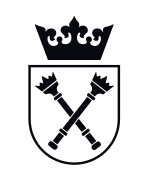 L.p.Rodzaj posiłkuCena jedn. bruttoOkres trwania usługiLiczba posiłkówStawka VATCena sumaryczna brutto =cena jedn. brutto x liczba posiłków1Śniadanie01.07.2024 - 14.07.20241 400…%1Śniadanie15.07.2024 – 28.07.20241 330…%1Śniadanie29.07.2024 – 11.08.2024910…%2Obiado – kolacja01.07.2024 - 14.07.20241 400…%2Obiado – kolacja15.07.2024 – 28.07.20241 330…%2Obiado – kolacja29.07.2024 – 09.08.2024910…%3Kolacja bankietowa10.08.202460…%Ogółem liczba posiłkówOgółem liczba posiłkówOgółem liczba posiłkówOgółem liczba posiłkówXxRazem:Razem:Razem:Razem:Razem:L.p.Cena jedn. bruttoOkres trwania usługiLiczba miejsc w pokojach 2-osob. Liczba nocyStawka VATCena sumaryczna brutto =cena jedn. brutto x liczba miejsc 
x liczba nocy130.06.2024 -14.07.202485…%215.07.2024 – 28.07.202480…%329.07.2024 – 11.08.202450…%Ogółem liczba miejsc w pokojach 2-osobowychOgółem liczba miejsc w pokojach 2-osobowychOgółem liczba miejsc w pokojach 2-osobowych215XXXRazem:Razem:Razem:Razem:X…%L.p.Cena jedn. bruttoOkres trwania usługiLiczba pokoi 1-osob.Liczba nocyStawka VATCena sumaryczna brutto =cena jedn. brutto x liczba pokoi 
x liczba nocy130.06.2024 -14.07.202420…%215.07.2024 – 28.07.202415…%329.07.2024 – 11.08.202415…%Ogółem liczba pokoi 1-osobowychOgółem liczba pokoi 1-osobowychOgółem liczba pokoi 1-osobowych50XXXRazem:Razem:Razem:Razem:X…%Ogółem kwota za usługę:Ogółem kwota za usługę:Ogółem kwota za usługę:Ogółem kwota za usługę:X…%L.p.Rodzaj posiłkuCena jedn. bruttoOkres trwania usługiliczba posiłkówCena sumaryczna brutto =cena jedn. brutto x il. posiłków1Śniadanie07.07.2024 – 20.07.20245402Obiad07.07.2024 – 20.07.20244953Kolacja07.07.2024 – 20.07.20244054Kolacja bankietowa07.07.2024 – 20.07.202450Ogółem liczba posiłkówOgółem liczba posiłkówOgółem liczba posiłkówOgółem liczba posiłkówXRazem:Razem:Razem:Razem:Razem:L.p.Cena jedn. BruttoLiczba pokoiLiczba nocyCena sumaryczna brutto =cena jedn. brutto x il. pokoi 
x il. nocy12813Nazwa ......................................................................Adres ......................................................................